โครงงานวิศวกรรมเครื่องกลภาควิชาวิศวกรรมเครื่องกลคณะวิศวกรรมศาสตร์มหาวิทยาลัยเกษตรศาสตร์เรื่องพาหนะยามน้ำท่วมKU Amphibian Alligatorโดยพ.ศ. 2556พาหนะยามน้ำท่วมKU Amphibian Alligatorโดยโครงงานวิศวกรรมเครื่องกลภาควิชาวิศวกรรมเครื่องกลคณะวิศวกรรมศาสตร์มหาวิทยาลัยเกษตรศาสตร์ตามหลักสูตรวิศวกรรมศาสตรบัณฑิตสาขาวิศวกรรมเครื่องกลได้รับการพิจารณาเห็นชอบโดยอาจารย์ที่ปรึกษาโครงงาน...........................................วันที่........เดือน................พ.ศ...........			 (อาจารย์ ดร. เจตวีย์ ภัครัชพันธุ์)		 กรรมการ...........................................วันที่........เดือน................พ.ศ............		    (ผู้ช่วยศาสตราจารย์ ดร. พงศ์ธร พรหมบุตร)		 กรรมการ...........................................วันที่........เดือน................พ.ศ............		      (รองศาสตราจารย์ สมาน เจริญกิจพูลผล)นางสาวจุฑาธิป		โรจนบัณฑิต	5310552448	ปีการศึกษา 2556นางสาวเพ็ญพิชชา	ศุภพิมล		5310553258	ปีการศึกษา 2556นายศุภกฤต		คนึงโชติ		5310553584	ปีการศึกษา 2556พาหนะยามน้ำท่วมปริญญาวิศวกรรมศาสตรบัณฑิต (สาขาวิศวกรรมเครื่องกล) ภาควิชาวิศวกรรมเครื่องกลคณะวิศวกรรมศาสตร์ มหาวิทยาลัยเกษตรศาสตร์บทคัดย่อ	จากเหตุการณ์อุทกภัยเมื่อปีพุทธศักราช 2554 ประเทศไทยประสบปัญหาน้ำท่วมครั้งใหญ่ ทางคณะผู้ดำเนินงานได้ทำโครงงานที่เกี่ยวข้องกับการพัฒนาและออกแบบเรือกู้ภัยสำหรับการปฏิบัติงานในช่วงที่ประสบอุทกภัย โดยพัฒนาต่อเนื่องมาจากเรือกู้ภัยรุ่นแรก ที่มีลักษณะเป็นเรือท้องแบน หางสั้น ซึ่งไม่สามารถตอบสนองความต้องการของผู้ใช้งานได้เนื่องจากเรือมีขนาดเล็กเกินไปและระบบเลี้ยวยังไม่เสถียร มีปัญหาเรือคว่ำ ดังนั้นคณะผู้ดำเนินงานจึงได้นำแนวคิดนี้มาพัฒนาต่อ รวมทั้งได้รับการสนับสนุนจากทางมหาวิทยาลัยเกษตรศาสตร์ และมูลนิธิอาสาเพื่อนพึ่ง (ภาฯ) ยามยาก ออกแบบให้มีลักษณะเป็นเรือที่มีล้อหน้า 2 ล้อ และล้อหลังอีก 1 ล้อ โดยเลือกใช้เรือท้องวีซึ่งกินน้ำได้ลึกกว่า ทรงตัวได้ดีและบรรทุกสิ่งของได้มาก นำมาติดเครื่องยนต์ขนาด 200 ซีซี ส่งกำลังไปยังล้อหลัง เมื่อขับเคลื่อนบนบก และส่งกำลังไปยังหางยาวเมื่อขับเคลื่อนในน้ำ เมื่อดำเนินการสร้างเสร็จสิ้นแล้ว ได้นำไปทดสอบ พบว่าสามารถบรรทุกผู้โดยสารได้สูงสุดถึง 8 คน (เฉลี่ยน้ำหนักคนละ 70 กิโลกรัม) โดยที่เรือยังสามารถลอยได้ แต่ก็ยังพบว่ายังมีข้อบกพร่องอยู่ เช่น กำลังของเครื่องยนต์ไม่เพียงพอ ความเร็วยังต่ำเกินไป ทางผู้จัดทำจึงมีแผนที่จะพัฒนาให้ดีขึ้นต่อไปคำสำคัญ เรือ, สะเทิ้นน้ำสะเทิ้นบก, หางยาวเลขที่เอกสารอ้างอิงภาควิชา E3045-JWP-07-2013Miss.Chuthathip	Rochanabanthit	5310552448	Academic Year 4Miss.Penpitcha		Supapimol		5310553258	Academic Year 4Mr.Supakrit		Kanungchoti		5310553584	Academic Year 4KU Amphibian AlligatorBachelor Degree in Engineering	Department of Mechanical EngineeringFaculty of Engineering, Kasetsart UniversityAbstract	Flood events from recently year B.E. 2554 in Thailand, there is a problem of large floods. The operations are expected to work related to the development and design a rescue boat for the operation in the flood. A flat-bottomed boat with a short tail which is not able to meet the needs of the user. Because the boat is too small, and the system is not stable to turn upside down. That is a problem, so the mission of the operations brought this idea to development as well as to receive support from the Kasetsart University and the Princess “PA” Foundation. There is a way to design a boat that have 2 front wheels and a rear wheel. We select a V-shape boat which had water deeper and load luggage more than the KU Amphibian V.1. The engine, 200 cc, is sent to the rear wheels when you using on the ground and when you drive on the water, the power transmit to a long tail. When the vehicle is completed. We take it to the test. It can be carry up to 8 people (average weight 70 kg each) where the boat can float. We found that the engine power is not enough and the speed ​​is too low .We plan to develop further improved.Keywords Boat, Amphibian, long-tailDepartment Reference No E3045-JWS-07-2013กิตติกรรมประกาศวิทยานิพนธ์ฉบับนี้สำเร็จลุล่วงได้ด้วยความกรุณาของอาจารย์ ดร. เจตวีย์ ภัครัชพันธุ์ โดยให้เกียรติรับเป็นอาจารย์ที่ปรึกษาโครงงานและให้แนวคิด ข้อเสนอแนะ ตลอดจนตรวจแก้ไขข้อบกพร่องต่างๆ ด้วยดีตลอดมา ทั้งนี้รวมทั้ง ผศ.ดร. พงศ์ธร พรหมบุตร และ รศ. สมาน เจริญกิจพูลผล กรรมการโครงงานที่ได้กรุณาให้คำปรึกษา ข้อคิดเห็น และข้อเสนอแนะด้วยความเอาใจใส่อย่างดีมาตลอดขอขอบพระคุณมูลนิธิเพื่อนพึ่ง (ภาฯ) ยามยาก และมหาวิทยาลัยเกษตรศาสตร์ ที่ได้ให้ทุนสนับสนุนในการจัดทำโครงงานครั้งนี้ขอขอบพระคุณคุณธนัตถ์ ศรีสุขสันต์ ที่ได้ให้ความช่วยเหลือและข้อเสนอแนะอย่างดีเสมอมาสุดท้ายนี้ ผู้จัดทำขอขอบคุณเพื่อนๆ ที่คอยให้ความช่วยเหลือ และเป็นกำลังใจ จนโครงงานสำเร็จลุล่วงไปได้ด้วยดี							นางสาวจุฑาธิป      โรจนบัณฑิต								นางสาวเพ็ญพิชชา   ศุภพิมล								นายศุภกฤต    	    คนึงโชติ									    ผู้จัดทำสารบัญสารบัญ	iสารบัญภาพ	vสารบัญตาราง	viคำอธิบายสัญลักษณ์และคำย่อ	viiบทที่1  บทนำ (Introduction)	11.1.	ที่มาและความสำคัญ	11.2.	วัตถุประสงค์ของโครงงาน	11.3.	ขอบเขตของโครงงานวิศวกรรมเครื่องกล	11.4.	ข้อมูลที่เกี่ยวข้อง	21.4.1.	เรือสะเทิ้นน้ำสะเทิ้นบก KU-Amphibian	2ตารางที่ 1 คุณลักษณะของเรือสะเทิ้นน้ำสะเทิ้นบก KU Amphibian ตัวต้นแบบ	2รูปที่ 1 KU Amphibian ตัวต้นแบบ	2รูปที่ 2 ระบบขับเคลื่อนของ KU Amphibian ตัวต้นแบบ	3รูปที่ 3 KU Amphibian ตัวต้นแบบ ขณะขับเคลื่อนลงน้ำ	3รูปที่ 4 KU Amphibian ตัวต้นแบบ ขณะขับเคลื่อนขึ้นบก	41.4.2.	โครงงาน “มัจฉานุ สะเทินน้ำสะเทินบก”	5รูปที่ 5 โครงงาน “มัจฉานุ สะเทินน้ำสะเทินบก”	5รูปที่ 6 โครงงาน “มัจฉานุ สะเทินน้ำสะเทินบก” ขณะขับเคลื่อนบนบกและในน้ำ	5บทที่ 2 ทฤษฎีและหลักการ (Theory and Principle)	62.1.	แรงต้านการเคลื่อนที่	6รูปที่ 60 แรงขับเคลื่อนเกิดขึ้นที่ผิวสัมผัสระหว่างยางกับถนน ในขณะที่รถยนต์กำลังเคลื่อนที่	7ตารางที่ 2 ค่าเฉลี่ยเปรียบเทียบของสัมประสิทธิ์แรงต้านการหมุนของล้อตามประเภทของรถยนต์และถนน	82.2.	รอยเชื่อม	9ตารางที่ 3 คุณสมบัติต่ำสุดของโลหะผสมที่รอยเชื่อม	10รูปที่ 10 คานยื่นรูปหน้าตัดสี่เหลี่ยมผืนผ้าเชื่อมติดด้านบนและด้านล่าง	11ตารางที่ 4 คุณสมบัติที่ใช้หาฟิลเล็ทเวลภายใต้การดัด	122.4.	แรงลอยตัว	14รูปที่ 7 แรงลอยตัว	142.5.	หลักของอาร์คีมิดีส	14รูปที่ 8 หลักของอาร์คีมิดีส	15รูปที่ 9 หลักของอาร์คีมิดีส (ต่อ)	15บทที่ 3 อุปกรณ์และวิธีการ (Materials and Methods)	163.1.	อุปกรณ์	17รูปที่ 11 เรือพลาสติกท้องวี	17รูปที่ 12 เครื่องยนต์	18รูปที่ 13 จานโซ่เล็กเบอร์ 50 ขนาด 15 ฟัน	18รูปที่ 14 จานโซ่ใหญ่เบอร์ 50 ขนาด 60 ฟัน	19รูปที่ 15 โซ่เบอร์ 50	19รูปที่ 16 เกียร์ PTO (Power take-off)	20รูปที่ 17 Universal Joint	20รูปที่ 18 พวงมาลัย	21รูปที่ 19 Rack and Pinion พวงมาลัยรถยนต์ขนาดเล็ก	21รูปที่ 20 ลูกหมาก Rack and Pinion พวงมาลัย	22รูปที่ 21 คอตะเกียบหน้า ภายในใช้ตลับลูกปืน Tapered Roller	22รูปที่ 22 ล้อพร้อมโช้คอัพจากรถสามล้อและยางขนาด 22 นิ้ว	23รูปที่ 23 ใบจักรสองแฉก เส้นผ่านศูนย์กลางขนาด 9 นิ้ว	23รูปที่ 24 ท่อหางยาวทำจากอลูมิเนียม	24รูปที่ 25 Stud ขนาด M25	24รูปที่ 26 มอเตอร์ไฟฟ้า	25รูปที่ 27 โซ่และจานโซ่	25รูปที่ 28 ชุดมอเตอร์พับกระจกไฟฟ้า	26รูปที่ 29 เหล็กกล่องขนาด 2x4 นิ้ว หนา 1.8 มิลลิเมตร                                                                และขนาด 4x4 นิ้ว หน้า 1.8 มิลลิเมตร	26รูปที่ 30 เหล็กท่อกลมขนาด  3 นิ้ว หนา 6 มิลลิเมตร                                                       และขนาด  2 นิ้ว หนา 3 มิลลิเมตร	27รูปที่ 31 เหล็กแผ่นหนา 4.76, 6, 6.35, 8 และ 10 มิลลิเมตร	27รูปที่ 32 หม้อน้ำ	28รูปที่ 33 พัดลมระบายอากาศ	28รูปที่ 34 ถังน้ำมัน	29รูปที่ 35 หม้อกรองไอเสีย	29รูปที่ 36 คลัตช์ แป้นเบรก คันเร่ง	30รูปที่ 37 แบตเตอรี่ 24 โวลต์	303.2.	วิธีการออกแบบ	31รูปที่ 38 โครงสร้างรับน้ำหนัก	31รูปที่ 39 ระบบบังคับเลี้ยว	31รูปที่ 40 ระบบส่งกำลัง	32รูปที่ 41 ระบบส่งกำลัง (ต่อ)	32รูปที่ 42 ระบบขับเคลื่อนบนบก	33รูปที่ 43 ระบบขับเคลื่อนในน้ำ	33รูปที่ 44 ระบบพับล้อ	34รูปที่ 45 การพับล้อลงและขึ้น	34รูปที่ 46 หางยาวพับลงเมื่อเคลื่อนที่ในน้ำ	35รูปที่ 47 หางยาวพับขึ้นเมื่อเคลื่อนที่บนบก	353.3.	ดำเนินการสร้าง	36รูปที่ 48 แบบจำลองชิ้นงาน	36รูปที่ 49 จัดวางภาพ Drawing ก่อนส่งไปยังโรงงาน	36รูปที่ 50 ใช้แผ่นอลูมิเนียมทาบเพื่อวัดขนาดของเรือ แล้วนำไปออกแบบในโปรแกรม SolidWorks	37รูปที่ 51 ตัดเหล็กเพื่อนำมาเชื่อมโครงสร้าง	37รูปที่ 52 นำเหล็กไปทาบกับตัวเรือ แล้วยึดด้วย C-Clamp	38รูปที่ 53 เจาะเรือเพื่อวางเพลาล้อหน้า	38รูปที่ 54 ภาพขณะเชื่อม	39รูปที่ 55 ภาพขณะประกอบชุดล้อ	39รูปที่ 56 ติดตั้งชุดพับล้อ	40รูปที่ 57 ติดตั้งเครื่องยนต์	40รูปที่ 58 เจาะท้ายเรือ	41รูปที่ 59 ติดชุดล้อและหางยาวเสร็จสมบูรณ์	41รูปที่ 60 ติดอุปกรณ์อื่นๆ และเดินสายไฟ	42บทที่ 4 ผล (Results)	434.1.	การคำนวณ	434.1.1.	การคำนวณเพื่อเลือกเครื่องยนต์	434.1.2.	การคำนวณความแข็งแรงของรอยเชื่อม	45รูปที่ 61 ความเค้นของรอยเชื่อมภายใต้การดัด	454.2.	แรงลอยตัว	48รูปที่ 62 ภาพประกอบการคำนวณ	48รูปที่ 63 ภาพประกอบการคำนวณ (ต่อ)	484.3.	การทดสอบการขับเคลื่อน	49ตารางที่ 4 บันทึกผลการทดสอบการขับเคลื่อน	49รูปที่ 64 การทดสอบบนบก	50รูปที่ 65 การทดสอบในน้ำ	50บทที่ 5 วิจารณ์ (Discussion)	51บทที่ 6 สรุป (Conclusion)	52รูปที่ 66 แสดงผลงานที่งานเพื่อนพึ่ง (ภาฯ) ณ วังสวนกุหลาบ	53บรรณานุกรม	54ประวัตินิสิต	55สารบัญภาพสารบัญตารางคำอธิบายสัญลักษณ์และคำย่อkpsi			ย่อมาจาก 	Kilopounds Square Inchcc			ย่อมาจาก	Cubic CentimeterPTO			ย่อมาจาก	Power Take OffSpeed			หมายถึง		อัตราเร็วFiberglass		หมายถึง		เส้นใยแก้ว               		หมายถึง		ความหนาแน่นFillet Weld		หมายถึง		การเชื่อมฉากButt Weld		หมายถึง		การเชื่อมร่อง    			หมายถึง		ความเค้นเฉือน			หมายถึง		โมเมนต์ความเฉื่อยUniversal Joint		หมายถึง		ข้อต่ออ่อน หรือ ยอยRack and Pinion	หมายถึง		ระบบบังคับเลี้ยวชนิดหนึ่งTapered Roller		หมายถึง		ตลับลูกปืนเม็ดเรียวStud			หมายถึง		สลักเกลียวที่ไม่มีหัว มีเกลียวอยู่ที่ปลายทั้งสองด้านSolidWorks		หมายถึง		โปรแกรมที่ใช้ในการออกแบบLaser Cut		หมายถึง		การตัดชิ้นงานโดยใช้ลำแสงความเข้มสูงDrawing		หมายถึง 	แบบจำลองทางวิศวกรรม 2 มิติC-Clamp		หมายถึง		อุปกรณ์จับยึดชิ้นงานรูปตัว CDrive Shaft		หมายถึง		เพลาขับบทที่1  บทนำ (Introduction)ที่มาและความสำคัญอุทกภัยในประเทศไทยเมื่อพุทธศักราช 2554 หรือที่นิยมเรียกกันว่า “มหาอุทกภัย” ถือเป็นอุทกภัยรุนแรงที่ส่งผลกระทบต่อบริเวณลุ่มแม่น้ำเจ้าพระยาและลุ่มแม่น้ำโขง อุทกภัยครั้งนี้ถูกกล่าวขานว่าเป็นอุทกภัยครั้งร้ายแรงที่สุดทั้งในแง่ของปริมาณน้ำและจำนวนผู้ได้รับผลกระทบ สร้างความเดือดร้อนในหลายด้าน เช่น ด้านเกษตรกรรม สูญเสียพื้นที่ในการทำการเพาะปลูกข้าวซึ่งเป็นสินค้าส่งออกหลัก ทำให้ชาวนาสูญเสียการลงทุนในพืชผลการเกษตรและต้องรอน้ำลดลงก่อนการเพาะปลูกใหม่ ด้านอุตสาหกรรม นิคมอุตสาหกรรมได้รับผลกระทบจากอุทกภัย เครื่องจักรเสียหายจนต้องหยุดการผลิตทำให้สูญเสียรายได้ ด้านสาธารณสุข ปัญหายาขาดแคลนและปัญหาโรคที่มากับน้ำรวมถึงสุขภาพจิตของประชาชนแย่ลงในช่วงอุทกภัย และด้านการขนส่งคมนาคม ถนนหลายเส้นทางต้องปิดการจราจรเพราะน้ำท่วมจนรถไม่สามารถสัญจรได้ปัญหาการขนส่งคมนาคมมีความสำคัญมากเป็นอันดับต้นๆ การสื่อสารและสาธารณูปโภค ถนนหนทางทั้งทางรถยนต์ รถไฟ และสะพานต่างๆ ถูกกระแสน้ำพัดพังทลายและมีน้ำท่วมขังเป็นระยะ ทำให้เส้นทางการเดินทางถูกตัดขาดแม้แต่การเดินทางทางอากาศก็ได้รับผลกระทบเช่นกัน จะเห็นได้ว่าพื้นที่บางส่วนถูกน้ำขังบางส่วนเป็นพื้นที่แห้ง ต้องมีการเดินทางหลีกเลี่ยงเส้นทางที่มีน้ำท่วมขังทำให้เสียเวลาไปมาก ดังนั้นหากมียานพาหนะที่สามารถเดินทางได้ทั้งบนบกและในน้ำก็จะเป็นการประหยัดเวลาได้มากทีเดียวจากการวิเคราะห์ผลกระทบที่เกิดขึ้น กลุ่มของข้าพเจ้าจึงเลือกที่จะแก้ปัญหาทางด้านการขนส่งคมนาคม โดยมีแนวคิดในการออกแบบและสร้างยานพาหนะที่สามารถใช้เดินทางได้ทั้งบนบกและในน้ำ มีการติดตั้งเครื่องยนต์เพื่อเป็นการทุ่นแรง โดยมุ่งเน้นการแก้ไขปัญหาในการเดินทางระยะไกล เพื่อลดปัญหาในการช่วยเหลือผู้ประสบภัยน้ำท่วมโดยเฉพาะพื้นที่ที่เข้าถึงยากวัตถุประสงค์ของโครงงานเพื่อสร้างยานพาหนะที่สามารถขับขี่ได้ทั้งบนบกและในน้ำ กรณีถนนถูกตัดขาดเป็นบางช่วงเนื่องจากปัญหาอุทกภัยเพื่อสร้างยานพาหนะที่ใช้ในการเดินทางระยะไกลเพื่อสร้างยานพาหนะที่สามารถช่วยในการอพยพผู้ประสบภัย และขนย้ายสิ่งของขอบเขตของโครงงานวิศวกรรมเครื่องกลยานพาหนะสามารถรองรับได้สูงสุด 8 ที่นั่งและพื้นที่เก็บสัมภาระ น้ำหนักบรรทุกสูงสุด 450 กิโลกรัมยานพาหนะสามารถเดินทางได้ในระยะไกลหรือจนกว่าเชื้อเพลิงจะหมด ทั้งบนบกและในน้ำ เช่น เดินทางข้ามจังหวัด กรุงเทพมหานคร – สระบุรีข้อมูลที่เกี่ยวข้องเรือสะเทิ้นน้ำสะเทิ้นบก KU-Amphibianเมื่อปี พ.ศ. 2554 พื้นที่บริเวณมหาวิทยาลัยเกษตรศาสตร์ ประสบปัญหาอุทกภัยระดับ 30-120 เซนติเมตร ทางกลุ่มอาสาสมัครช่วยเหลือมหาวิทยาลัยของเราประสบปัญหาในการปฏิบัติภารกิจและเดินทางฝ่าน้ำท่วม ผู้ประดิษฐ์ จึงได้สร้างชุดขับเคลื่อนเรือแบบหางสั้น ซึ่งมีจุดเด่นกว่าชุดหางยาวทั่วๆไปตรงที่ขับง่าย และหางที่สั้นจึงปลอดภัยต่อคนเดินถนน เมื่อน้ำเริ่มลดระดับลงเรือทุกลำประสบปัญหาไม่สามารถเดินทางผ่านบริเวณน้ำตื้นหรือน้ำแห้งได้ ถ้าใช้รถยนต์ก็ไม่สามารถลุยน้ำลึกกว่า 30 เซนติเมตรได้ผู้ประดิษฐ์จึงได้ดัดแปลงชุดเรือหางสั้นให้สามารถขับเคลื่อนล้อได้และทำการติดล้อคู่หน้าเข้าไปซึ่งก็ยังคงคุณสมบัติของเรือดังเดิมจนกลายเป็นเรือสะเทินบก-รถสะเทินน้ำคุณลักษณะของเรือสะเทิ้นน้ำสะเทิ้นบก KU Amphibian ตัวต้นแบบตารางที่ 1 คุณลักษณะของเรือสะเทิ้นน้ำสะเทิ้นบก KU Amphibian ตัวต้นแบบ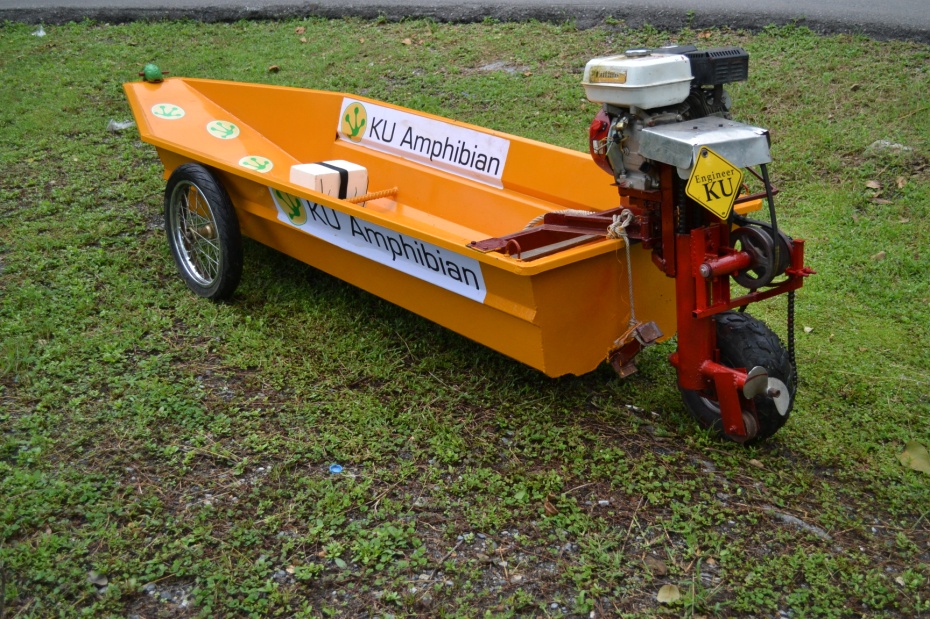 รูปที่ 1 KU Amphibian ตัวต้นแบบ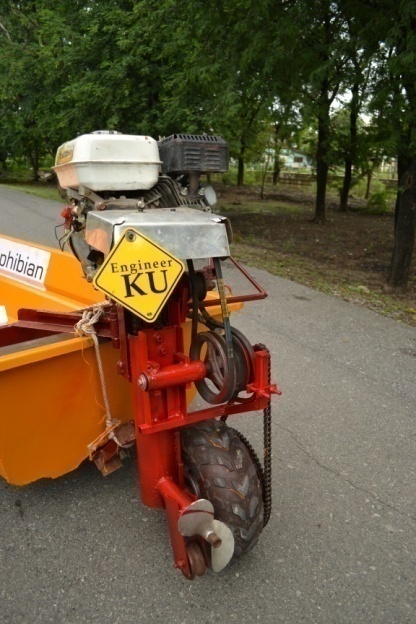 รูปที่ 2 ระบบขับเคลื่อนของ KU Amphibian ตัวต้นแบบ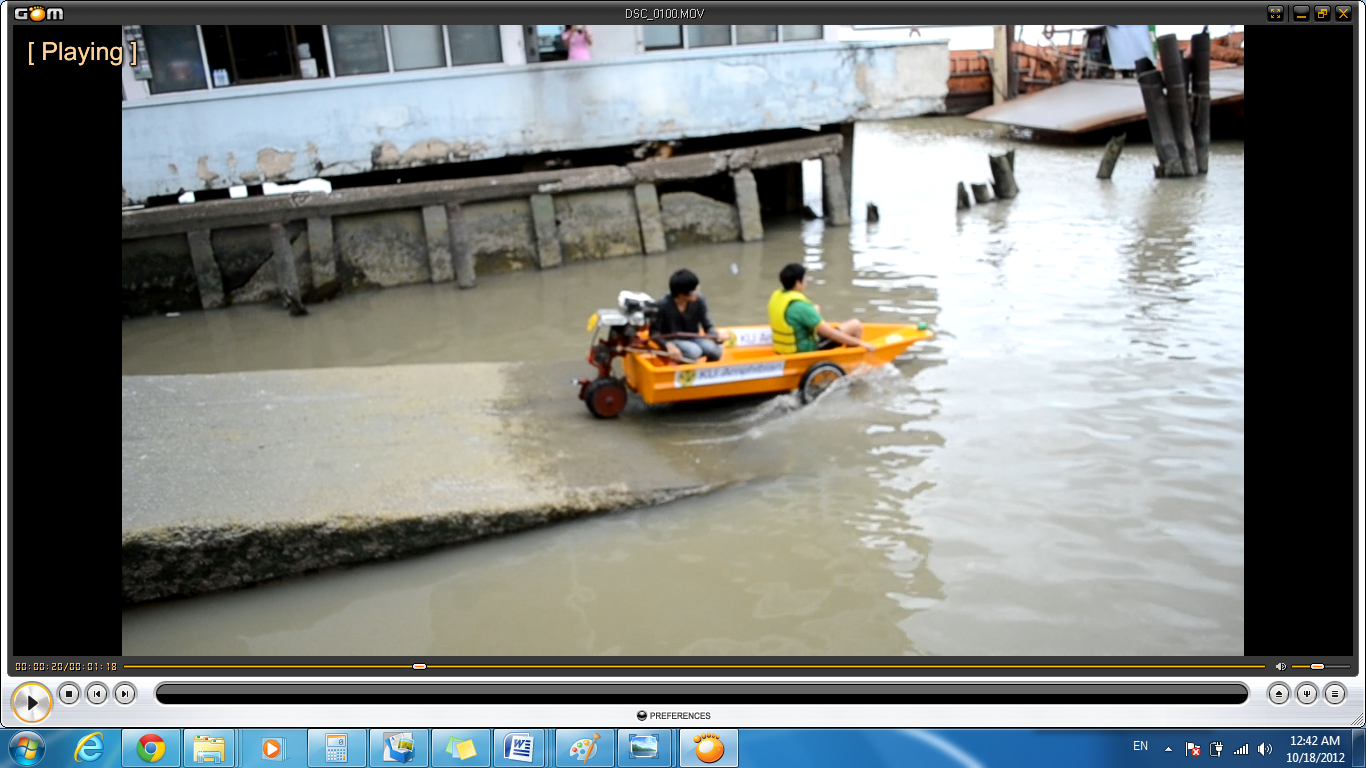 รูปที่ 3 KU Amphibian ตัวต้นแบบ ขณะขับเคลื่อนลงน้ำ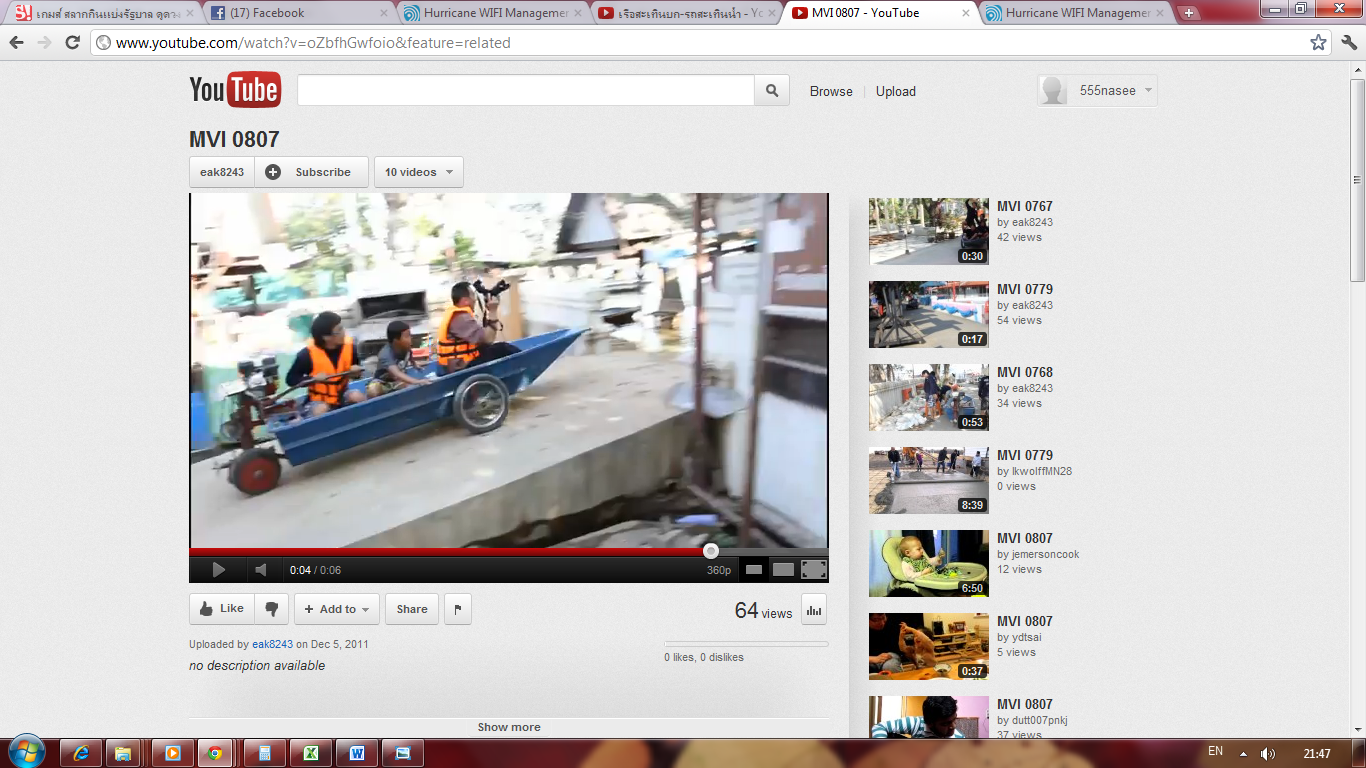 รูปที่ 4 KU Amphibian ตัวต้นแบบ ขณะขับเคลื่อนขึ้นบกจุดเด่นของเรือสะเทิ้นน้ำสะเทิ้นบก KU-Amphibianเป็นเพื่อนที่ดีที่สุดในยามน้ำท่วม ไม่ว่าน้ำท่วมจะตื้นหรือลึกแค่ไหนก็ไปได้ทุกที่ได้อย่างสะดวกรวดเร็วโดยไม่มีข้อจำกัด วิ่งลงน้ำหรือขึ้นบกได้ทันทีโดยใช้วิธีการบังคับควบคุมแบบเดียวกัน เหมาะสมที่สุดสำหรับภารกิจ ช่วยเหลือน้ำท่วมระบบหางสั้นช่วยให้ขับง่ายและปลอดภัยกว่าเรือหางยาว ในสภาวะปกติสามารถใช้เป็นรถซาเล้งขนของวิ่งในหมู่บ้าน ถนน ในสวนหรือซอยต่างๆได้ รัศมีวงเลี้ยวแคบ-หักเลี้ยวได้คล่องแคล่วทั้งบนบกและในน้ำ วิ่งในที่รถยนต์และเรือใหญ่เข้าถึงไม่ได้ อะไหล่ราคาถูก หาง่ายและช่างทั่วไปซ่อมได้เพราะใช้อะไหล่จักรยานยนต์และเครื่องจักรการเกษตร ต้นทุนต่ำราคาใกล้เคียงกับรถซาเล้งติดเครื่องมอเตอร์ไซค์ แต่ได้ทั้งรถสามล้อและเรือยนต์ไปใช้ และอาจเปรียบเทียบได้ว่าราคาถูกกว่าค่าซ่อมรถยนต์ที่ขับลุยน้ำท่วมจนพัง ปัญหาทางเทคนิคที่พบในเรือ KU-Amphibian ลำเดิมกับแนวทางการสร้างเรือรุ่นกู้ภัยเรือ KU Amphibian ลำต้นแบบในปัจจุบันได้ผ่านการใช้งานมาเกือบจะครบปี ทั้งในสถานการณ์อุทกภัยปี 2554 หลังจากอุทกภัยก็ได้ใช้งานเป็นรถขนส่งและเป็นเรือทั่วไป มีการจัดแสดงในบูทวิชาการงานเกษตรแห่งชาติ 2555 และได้รับรางวัลดีเด่นต้นแบบนวัตกรรมเพื่อสังคมในการประกวดโครงการ Brand Gen ครั้งที่ 5 และล่าสุดได้มอบให้ทางมูลนิธิอาสาเพื่อนพึ่ง (ภาฯ) ยามยาก เพื่อนำไปทดสอบการใช้งานในสถานการณ์อุทกภัยที่จังหวัดปราจีนบุรี เนื่องจากเรือ KU Amphibian ลำนี้เป็นงานสร้างอย่างฉุกเฉินเพื่อรับมือกับสถานการณ์อุทกภัย จึงเกิดความไม่สมบูรณ์แบบในหลายจุด แต่ก็ได้เป็นการพิสูจน์ถึงแนวความคิดและคุณประโยชน์ของเรือสะเทิ้นน้ำสะเทิ้นบกในรูปแบบที่เรียบง่ายและมีประสิทธิภาพโครงงาน “มัจฉานุ สะเทินน้ำสะเทินบก”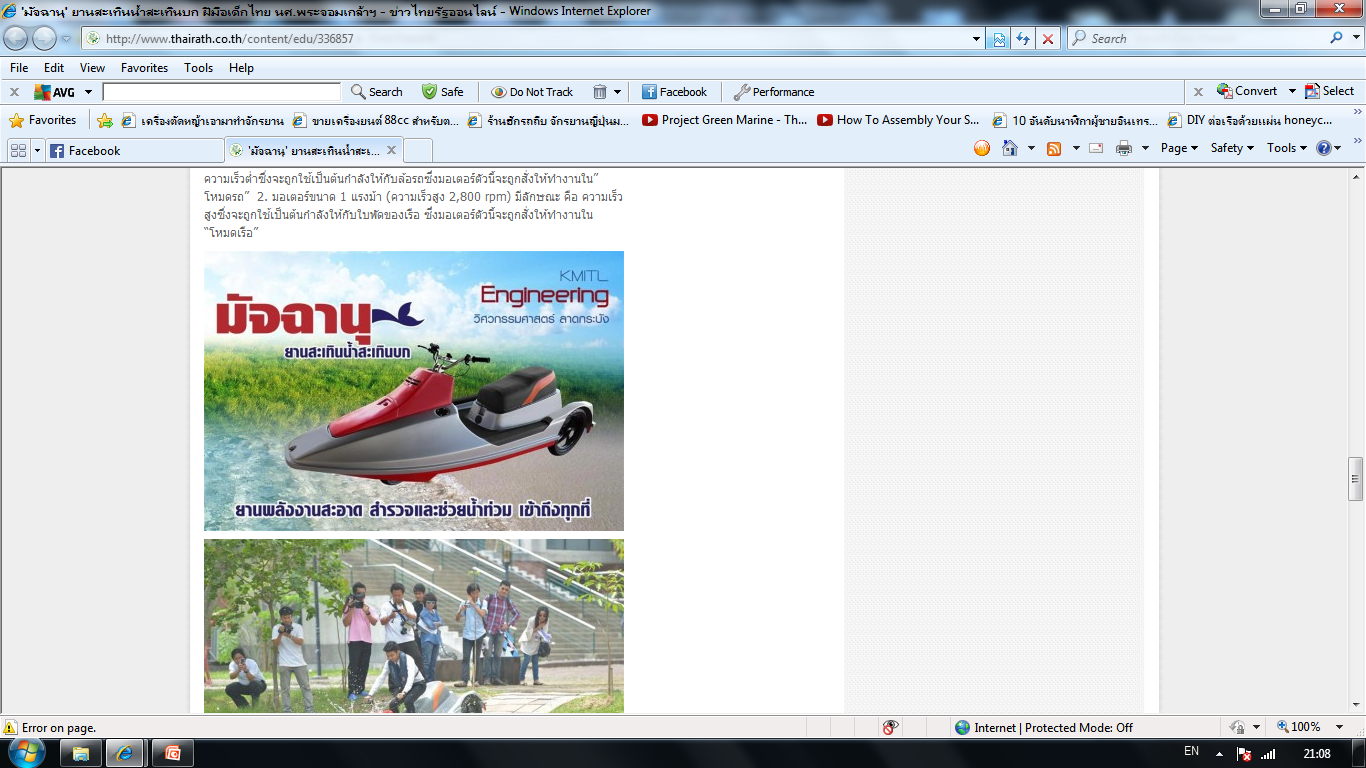 รูปที่ 5 โครงงาน “มัจฉานุ สะเทินน้ำสะเทินบก”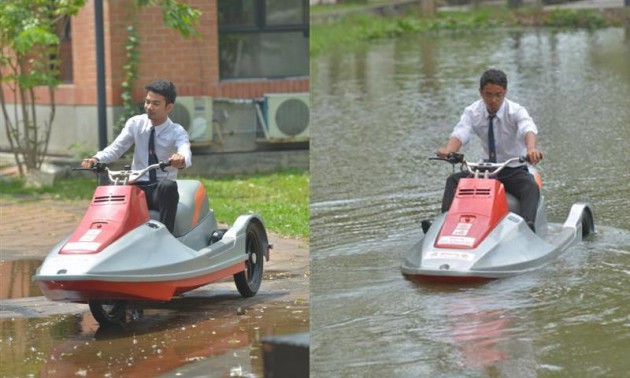 รูปที่ 6 โครงงาน “มัจฉานุ สะเทินน้ำสะเทินบก” ขณะขับเคลื่อนบนบกและในน้ำโครงงาน “มัจฉานุ สะเทินน้ำสะเทินบก” เป็นผลงานของทีมนักศึกษาคณะวิศวกรรมศาสตร์ สาขาวิศวกรรมไฟฟ้า จากสถาบันเทคโนโลยีพระจอมเกล้าเจ้าคุณทหารลาดกระบัง โดยกลุ่มนักศึกษาได้ดัดแปลงเจ็ทสกีด้วยการปรับท้องเรือให้แบน หล่อ Fiberglass และติดตั้งล้อรถทั้งด้านหน้าและด้านหลัง เมื่ออยู่บนบกจะใช้ระบบขับเคลื่อนด้วยล้อ แต่เมื่ออยู่ในน้ำจะใช้ระบบขับเคลื่อนด้วยท่อพ่นน้ำ โดยใช้พลังงานไฟฟ้าเป็นแหล่งกำเนิดพลังงาน การใช้งานแต่ละครั้งจะชาร์ตไฟ 3-4 ชั่วโมง สามารถวิ่งบนบกได้ 25 กิโลเมตร และวิ่งในน้ำได้ 8 กิโลเมตร ข้อดีของการใช้พลังงานสะอาดของยานมัจฉานุคือ ไม่ก่อให้เกิดมลภาวะทางเสียง และไม่สร้างคลื่นน้ำขนาดใหญ่ จึงเป็นพาหนะที่เหมาะสมในการช่วยเหลือผู้ประสบภัยน้ำท่วมโดยเฉพาะพื้นที่ที่เข้าถึงยากบทที่ 2 ทฤษฎีและหลักการ (Theory and Principle)แรงต้านการเคลื่อนที่รถยนต์เคลื่อนที่ได้ต้องอาศัยกำลังจากเครื่องยนต์ซึ่งส่งผ่านระบบถ่ายทอดกำลังมาที่ล้อขับเคลื่อน และอาศัยความเสียดทานระหว่างยางและผิวถนน ทำให้เกิดแรงขับเคลื่อนในขณะถ่ายทอดกำลัง รถยนต์จึงเคลื่อนที่ได้ในขณะที่รถยนต์กำลังเคลื่อนที่อยู่นั้นจะมีแรงต้านการเคลื่อนที่และมีทิศทางสวนกับแรงขับเคลื่อน เช่น ถ้ารถยนต์เคลื่อนที่ด้วยอัตราเร็วคงที่ 60 km/h อาศัยกฎข้อที่หนึ่งของนิวตันจะได้ว่า
แรงขับเคลื่อน = แรงต้านทั้งหมด
แต่ถ้าแรงขับเคลื่อนมากกว่าแรงต้านทั้งหมดในขณะนั้น รถยนต์จะมีอัตราเร่งซึ่งทำให้อัตราเร็วเพิ่มขึ้น เช่น เมื่อเหยียบคันเร่งเพิ่มน้ำมันเชื้อเพลิงให้แก่เครื่องยนต์จะทำให้แรงขับเคลื่อนที่ล้อมากขึ้นและมากกว่าแรงต้านทั้งหมดในขณะนั้นจึงทำให้อัตราเร็วของรถยนต์เพิ่มขึ้น ในขณะที่อัตราเร็วของรถยนต์เพิ่มขึ้นนั้นแรงต้านทั้งหมดก็จะเพิ่มตามไปด้วย จนในที่สุดแรงขับเคลื่อนจะเท่ากับแรงต้านทั้งหมดอีกครั้งหนึ่ง รถยนต์ก็จะวิ่งด้วยอัตราเร็วคงที่อีกครั้งหนึ่งเช่นเดิม มีอัตราเร็ว 60 km/h แล้ว เพิ่มเป็น 80 km/hแต่ถ้าแรงขับเคลื่อนน้อยกว่าแรงต้านทั้งหมดในขณะนั้น รถยนต์จะมีอัตราหน่วงซึ่งทำให้อัตราเร็วลดลง ในขณะที่อัตราเร็วลดลงนั้นแรงต้านทั้งหมดก็จะลดลงด้วย จนในที่สุดแรงขับเคลื่อนจะเท่ากับแรงต้านทั้งหมด รถยนต์จะวิ่งด้วยอัตราเร็วคงที่ต่อไป เช่นเดิมมีอัตราเร็ว 90 km/h เมื่อผ่อนคันเร่งเพื่อลดปริมาณน้ำมันเชื้อเพลิงที่เข้าเครื่องยนต์ แรงขับเคลื่อนจะลดลง รถยนต์จะวิ่งด้วยอัตราหน่วงจนมีอัตราเร็ว 50 km/h และคงที่ต่อไปด้วยอัตราเร็วดังกล่าวรูปที่ xx แสดงความสัมพันธ์ระหว่างแรงขับเคลื่อนกับแรงต้านทั้งหมดในขณะที่รถยนต์กำลังเคลื่อนที่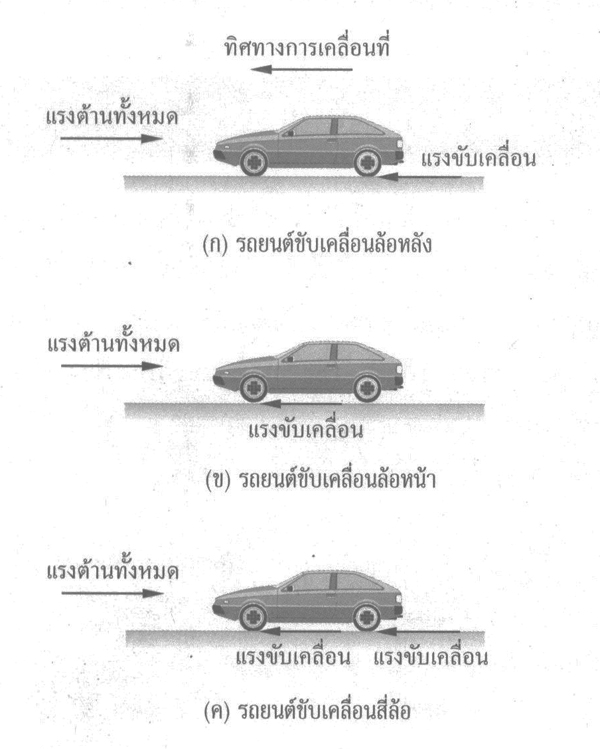 รูปที่ 60 แรงขับเคลื่อนเกิดขึ้นที่ผิวสัมผัสระหว่างยางกับถนน ในขณะที่รถยนต์กำลังเคลื่อนที่แต่เดิมนั้นรถยนต์ส่วนมากขับเคลื่อนล้อหลังซึ่งมีข้อดีหลายประการ เช่น สามารถลดแรงกระตุกได้ดีเพราะมีเพลากลางและเพลาขับยาว ไต่ขึ้นทางชันได้มากกว่าเพราะน้ำหนักรถยนต์จะกดที่ล้อหลังมากขึ้นในขณะไต่ขึ้นทางชันทำให้การลื่นไถลของล้อหลังเกิดขึ้นได้ยาก ฯลฯ ส่วนรถยนต์ขับเคลื่อนล้อหน้าก็มีข้อดีหลายอย่าง เช่น พื้นรถยนต์ต่ำลงและราบเรียบ ทำให้มีเนื้อที่ภายในรถยนต์กว้างมากขึ้น การทรงตัวอาจดีขึ้นเพราะล้อหน้าเป็นล้อนำทาง ฯลฯในกรณีของรถยนต์ที่ขับเคลื่อนล้อหลัง แรงขับเคลื่อนจะเกิดขึ้นที่ล้อหลังตรงบริเวณผิวสัมผัสระหว่างยางกับถนน ถ้ารถยนต์ขับเคลื่อนล้อหน้า แรงขับเคลื่อนจะเกิดขึ้นที่ล้อหน้า และถ้ารถยนต์ขับเคลื่อนสี่ล้อ แรงขับเคลื่อนจะเกิดขึ้นทั้งล้อหน้าและล้อหลังกำลังจากเครื่องยนต์ที่ส่งไปยังล้อขับเคลื่อนจะใช้ประโยชน์ได้ไม่เต็มที่เพราะมีบางส่วนสูญเสียไปในระบบถ่ายทอดกำลัง เรียกว่าการสูญเสียในการถ่ายทอด (Transmission Loss) กำลังส่วนที่เหลือที่ล้อขับเคลื่อนจะใช้ไปเพื่อเอาชนะแรงต้านต่างๆ เพื่อให้รถยนต์เคลื่อนที่ได้ แรงต้านการเคลื่อนที่เหล่านั้นได้แก่แรงต้านการหมุนของล้อ (Rolling Resistance)แรงต้านอากาศ (Air Resistance)แรงต้านทางชัน (Gradient Resistance)นอกจากนี้ ในขณะเร่งเครื่องยนต์ กำลังบางส่วนต้องสูญเสียไปเพื่อเอาชนะความเฉื่อยของรถยนต์ เรียกว่า แรงต้านความเฉื่อย (Inertia Resistance)แรงต้านการหมุนของล้อ (Rolling Resistance)เมื่อ	ตารางที่ 2 ค่าเฉลี่ยเปรียบเทียบของสัมประสิทธิ์แรงต้านการหมุนของล้อตามประเภทของรถยนต์และถนนแรงต้านอากาศ (Air Resistance)เมื่อ	แรงต้านทางชัน (Gradient Resistance)เมื่อ  แรงต้านทั้งหมด (Total Resistance)เมื่อ  กำลังขับเคลื่อนของเครื่องยนต์	จากกฎข้อที่ 1 ของนิวตัน เราสามารถสรุปได้ว่าในขณะที่รถยนต์กำลังเคลื่อนที่ด้วยอัตราเร็วคงที่นั้นแรงขับเคลื่อนจะมีค่าเท่ากับแรงต้านทั้งหมดในขณะนั้นดังนั้น	แรงขับเคลื่อน 	เราสามารถหากำลังขับเคลื่อนที่ล้อรถยนต์ได้โดยใช้แรงขับเคลื่อนคูณกับอัตราเร็วของรถยนต์ในขณะนั้น ดังนั้นจะได้เมื่อ	รอยเชื่อมชิ้นส่วนที่ประกอบเชื่อมเข้าด้วยกัน โดยปกติมักจะทำจากเหล็กกล้าคาร์บอน สำหรับความต้านแรงของแนวเชื่อมขึ้นกับองค์ประกอบหลายอย่างที่ต้องควบคุมให้ถูกต้องเพื่อจะได้รอยเชื่อมที่มีคุณภาพสูง  ความร้อนจากการเชื่อมอาจทำให้โครงสร้างโลหะของชิ้นงานเปลี่ยนไปที่บริเวณรอบๆ แนวเชื่อม อีกทั้งความเค้นตกค้างและการงอของชิ้นงานที่เกิดจากความร้อนจะทำให้เกิดการยืดและหดต่างกันไปตรงบริเวณแนวเชื่อม ผลที่มาจากแรงจับยึดงานเวลาเชื่อม และความต้านแรงครากเปลี่ยนไปตามอุณหภูมิ  ปัญหาใหญ่ของการเชื่อมชิ้นงานที่มีความหนาไม่เท่ากันและแผ่นงานไม่เรียบก็คือ ความเค้นตกค้างและชิ้นงานงอ ดังนั้นการเชื่อมที่ดีต้องสามารถควบคุมและแก้ปัญหาเหล่านั้นได้ สำหรับการเชื่อมโครงสร้างในงานก่อสร้างอาคาร สะพาน และภาชนะความดัน ควรทำการเชื่อมตามมาตรฐานโค้ดของงานประเภทนั้นๆ เพื่อให้เกิดความมั่นใจในผลงานที่เชื่อม ควรทำการทดสอบรอยเชื่อมที่ได้ทุกครั้ง ในการเชื่อมแบบใช้ลวดเชื่อมควรได้รอยเชื่อมหลอมเป็นโลหะเนื้อเดียวกันระหว่างลวดเชื่อมกับชิ้นงาน แน่นอนว่าลวดเชื่อมควรมีคุณสมบัติทางกลเหมือนชิ้นงานซึ่งจะทำให้แนวเชื่อมและชิ้นงานมีความต้านแรงค่าเดียวกัน สำหรับพวกธูปเชื่อมความต้านแรงของมันได้ถูกกำหนดโดยมาตรฐานของ American Welding Society (AWS)  และ American Society for Testing Materials (ASTM) เช่นธูปเชื่อมอนุกรมมิติ E 60 และ E 70 จะบ่งเป็น E 60XX และ E 70XX โดยที่ตัวเลข 60 และ 70 หมายถึงค่าความต้านแรงดึงสูงสุดโดยประมาณ  ส่วนความต้านแรงดึงครากของอนุกรม E 60 และ E 70 จะมีค่าต่ำกว่าความต้านแรงดึงสูงสุดประมาณ  12 kpsiสำหรับรอบเชื่อมชิ้นส่วนเครื่องจักรกลทั่วๆไปจะเป็นแบบฟิลเล็ทเวล (Fillet Weld) และ บัทเวล (Butt Weld) แบบบัทเวลเป็นที่นิยมใช้มากในพวกถังความดัน เนื่องจากการเชื่อมต้องใช้ความร้อน อาจทำให้คุณสมบัติทางโลหะวิทยาบริเวณรอยเชื่อมเปลี่ยนไป อีกทั้งอาจเกิดความเค้นตกค้าง โดยปกติความเค้นตกค้างเหล่านี้ไม่เป็นอันตรายต่อชิ้นงานมากนัก บางครั้งให้ผ่านกรรมวิธีทางความร้อนเพียงเล็กน้อยก็จะช่วยคลายความเค้นตกค้างได้ตารางที่ 3 คุณสมบัติต่ำสุดของโลหะผสมที่รอยเชื่อมรอยเชื่อมภายใต้การดัดรูปที่ 10(a) แสดงคานยื่นเชื่อมติดกับผนัง โดยเชื่อมแบบฟิลเล็ทเวลที่ด้านบนและล่าง ถ้าเขียนแผนภาพวัตถุอิสระที่จุดยึดจะมีแรงปฏิกิริยาภายใน V และโมเมนต์ดัด M สำหรับแรงเฉือน V ทำให้เกิดความเค้นเฉือนตรงในรอยเชื่อมเท่ากับ 		………………………… (3)โดย A คือพื้นที่คอทั้งหมดของรอยเชื่อมส่วนโมเมนต์ดัด M ทำให้เกิดความเค้นดัดปกติในรอยเชื่อม โดยสมมุติว่าความเค้นนี้จะตั้งฉากกับพื้นที่คอ โดยคิดแนวเชื่อมทั้งสองของรูปที่ 10(b) เหมือนเส้นตรงจะหาหนึ่งหน่วยโมเมนต์เฉื่อยได้		………………………… (4)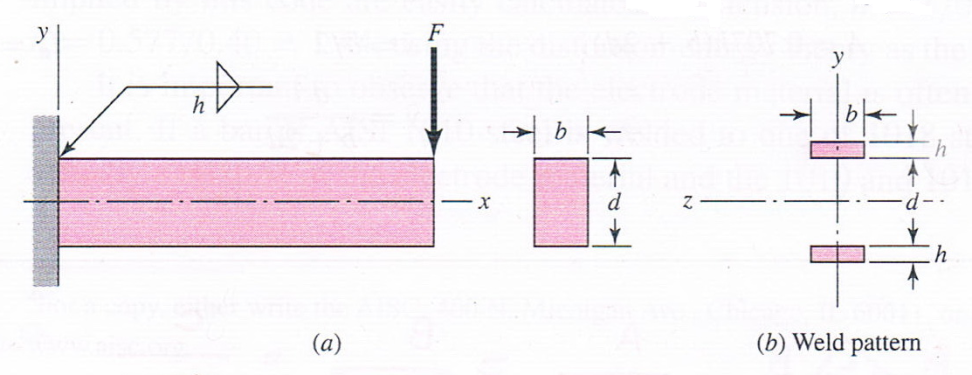 รูปที่ 10 คานยื่นรูปหน้าตัดสี่เหลี่ยมผืนผ้าเชื่อมติดด้านบนและด้านล่างดังนั้นโมเมนต์เฉื่อยของรอยเชื่อมคือ		………………………… (5)และความเค้นดัดปกติคือ	………………………… (6)d ในสมการ (6) เป็นระยะระหว่างแนวเชื่อมทั้งสอง ถ้าใช้ระยะ (d+h) หาโมเมนต์เฉื่อย ก็จะได้ค่าโมเมนต์เฉื่อยมากขึ้น ซึ่งทำให้ค่าความเค้นดัดของสมการ (6) น้อยลง ดังนั้นใช้ d เป็นระยะระหว่างแนวเชื่อมจึงปลอดภัยกว่าเมื่อหาความเค้น  และ  ได้แล้ว ต่อไปก็หาความเค้นผสมได้โดยใช้วงกลมโมห์ เพื่อหาความเค้นหลักและความเค้นเฉือนสูงสุด แล้วใช้ทฤษฎีความเสียหายที่เหมาะสมหาค่าความปลอดภัยต่อไป แต่ว่าการวิเคราะห์หาความเค้นในรอยเชื่อมมีหลายอย่างที่ไม่แน่ใจ ด้วยเหตุนี้ควรใช้ทฤษฎีที่ปลอดภัยมากกว่า คือทฤษฎีความเค้นเฉือนสูงสุดตารางที่ 4 คุณสมบัติที่ใช้หาฟิลเล็ทเวลภายใต้การดัด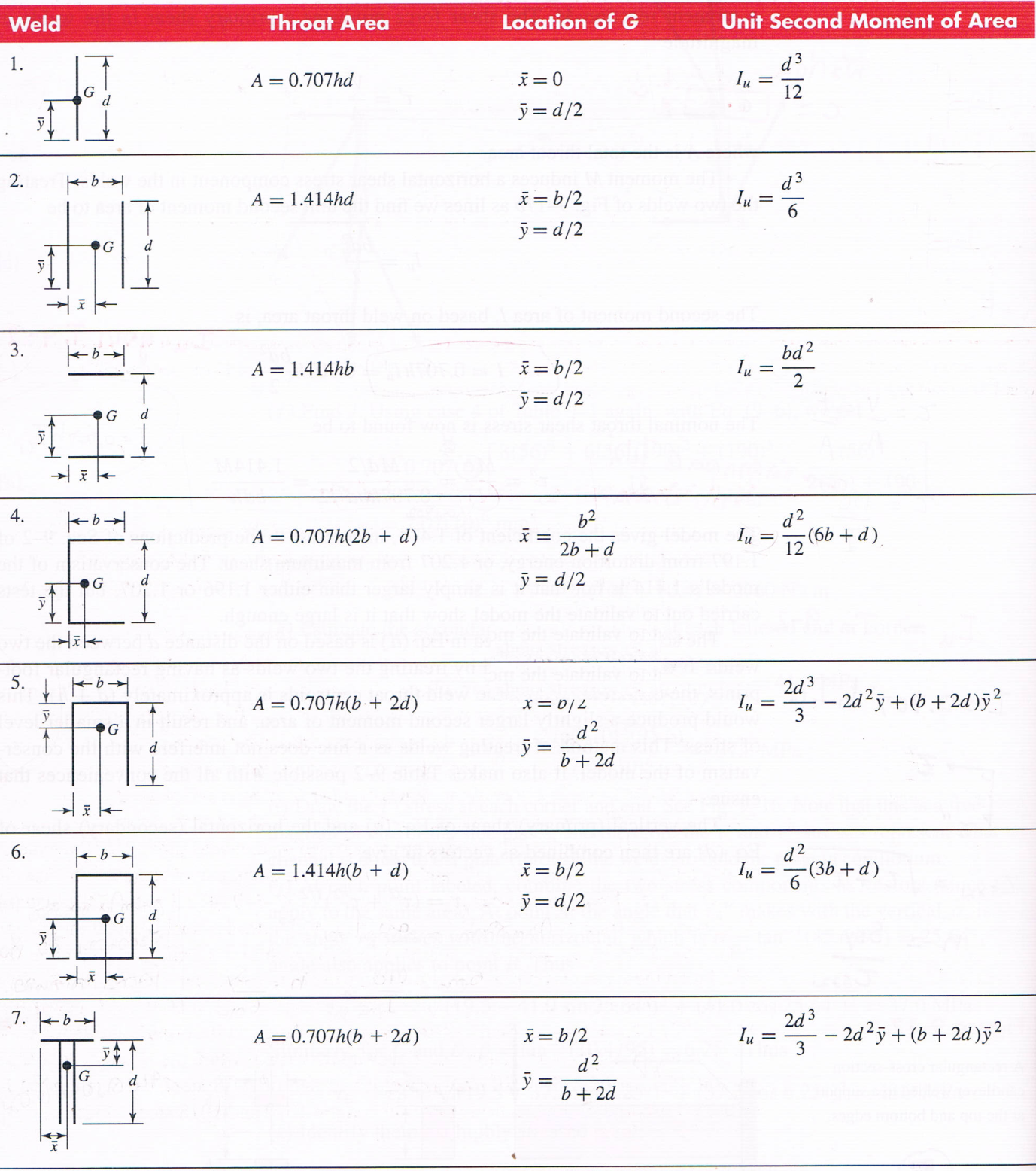 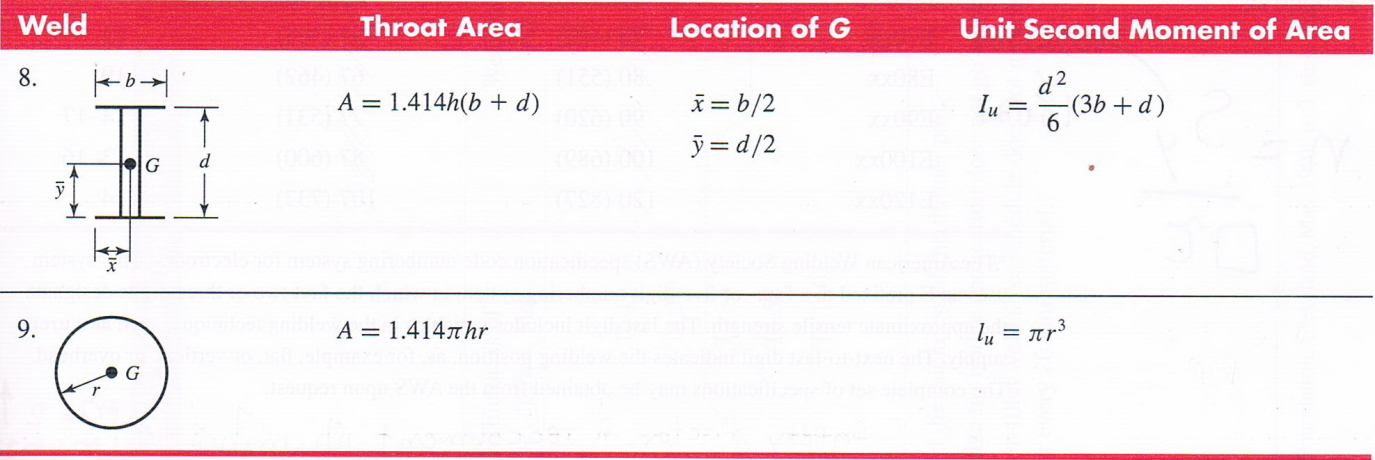 แรงลอยตัว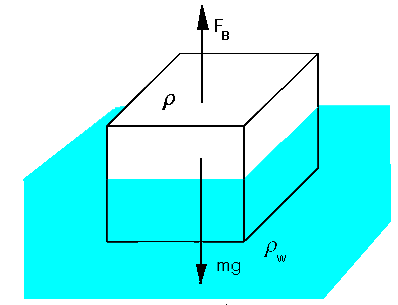 รูปที่ 7 แรงลอยตัวตามรูป วัตถุที่จมอยู่ในของเหลว จะถูกแรงดันของ ของเหลวกระทำในทุกทิศทาง พิจารณาเฉพาะแนวดิ่ง แรง F2 จะมีค่ามากกว่า F1 เพราะ F2 อยู่ลึกกว่า ดังนั้น เมื่อหาแรงลัพธ์ (F2 – F1) จะได้แรงลัพธ์ที่มีค่าไม่เป็นศูนย์ อยู่ในทิศขึ้นแรงลัพธ์นี้เรียก แรงลอยตัวหลักของอาร์คีมิดีส“แรงลอยตัวจะมีค่าเท่ากับ น้ำหนักของของเหลวซึ่งมีปริมาตรเท่ากับปริมาตรของวัตถุส่วนจม”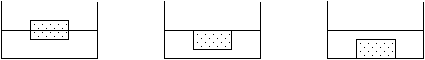              วัตถุ <  ของเหลว         วัตถุ =  ของเหลว          วัตถุ >  ของเหลวรูปที่ 8 หลักของอาร์คีมิดีสความหนาแน่น  		     หรือ  		………………………… (1)ดังนั้น  						………………………… (2)โดยที่	แรงลอยตัว	=	น้ำหนักของของเหลวปริมาตรเท่าวัตถุส่วนจมแรงลอยตัว	=  	น้ำหนักของวัตถุ	=	น้ำหนักของของเหลวที่ถูกแทนที่  ถ้าวัตถุนั้นไม่ลอย เมื่อชั่งในของเหลวจะได้น้ำหนักน้อยกว่าชั่งในอากาศ น้ำหนักที่หายไปมีค่าเท่ากับน้ำหนักของเหลวปริมาตรเท่าวัตถุของลอยวัตถุที่จัดว่าลอยในของเหลวต้องเข้าหลักดังนี้ไม่มีเชือกผูก ก็ลอยนิ่งในของเหลวได้ถ้ามีเชือกผูก เชือกต้องหย่อนวัตถุอยู่ไม่ถึงก้นภาชนะ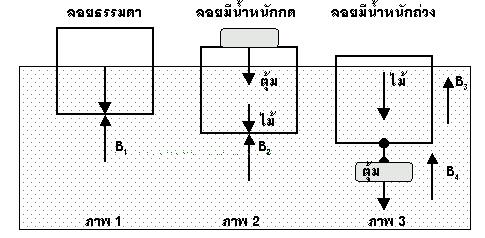 รูปที่ 9 หลักของอาร์คีมิดีส (ต่อ)ของลอยที่ลอยนิ่งได้ แสดงว่า สมดุล     แรงขึ้น = แรงลงภาพ 1 		B1 = W ไม้ทั้งก้อนภาพ 2 		B2 = W ไม้ทั้งก้อน + W ตุ้มภาพ 3 	   B3 + B4 = W ไม้ทั้งก้อน + W ตุ้มดังนั้น น้ำหนักของเหลวที่ถูกแทนที่  =  น้ำหนักวัตถุทั้งก้อนในอากาศบทที่ 3 อุปกรณ์และวิธีการ (Materials and Methods)อุปกรณ์เรือเรือพลาสติกท้องวี ภายในฉีดโฟม ขนาดความกว้าง 155 เซนติเมตร ความยาว 425 เซนติเมตร ความสูง 90 เซนติเมตร น้ำหนักเรือ 150 กิโลกรัม บรรทุกผู้โดยสารได้สูงสุด 8 ที่นั่ง 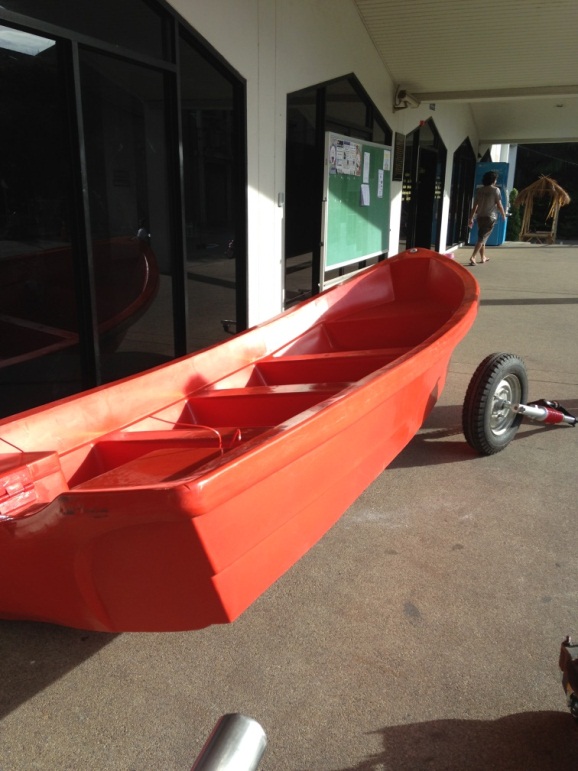 รูปที่ 11 เรือพลาสติกท้องวีเครื่องยนต์ใช้เครื่องยนต์สามล้อขนาด 200 cc ระบบคลัตช์มือเกียร์เดินหน้า 5 Speed พร้อมเกียร์ถอยหลัง 1 Speed อัตราการทด 3.333 ให้แรงฉุดสูงที่ความเร็วต่ำ ขึ้นทางลาดชันและบรรทุกน้ำหนักได้มาก และทำความเร็วได้สูงสุด 70 กิโลเมตรต่อชั่วโมง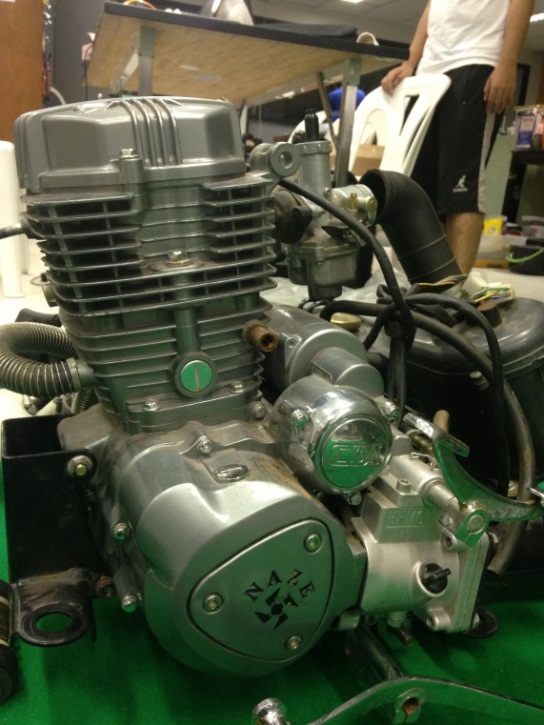 รูปที่ 12 เครื่องยนต์ระบบส่งกำลัง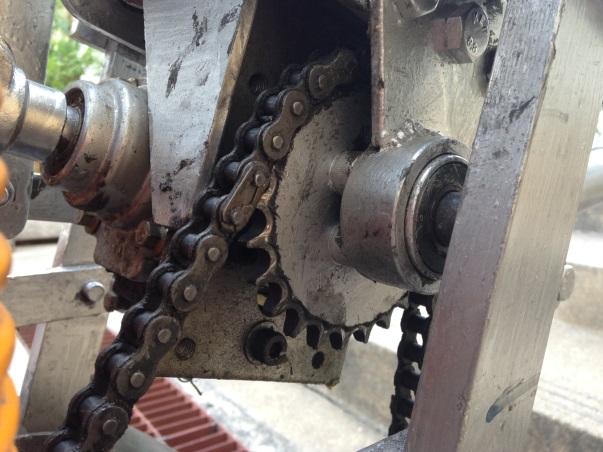 รูปที่ 13 จานโซ่เล็กเบอร์ 50 ขนาด 15 ฟัน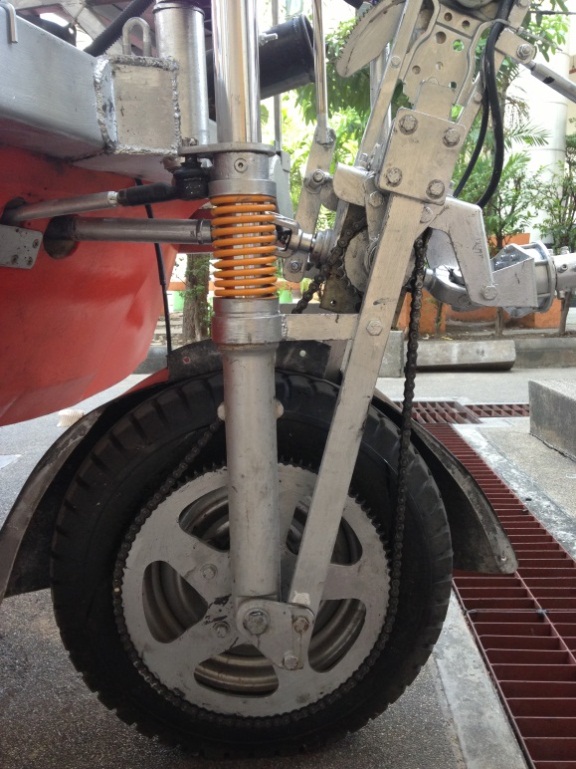 รูปที่ 14 จานโซ่ใหญ่เบอร์ 50 ขนาด 60 ฟัน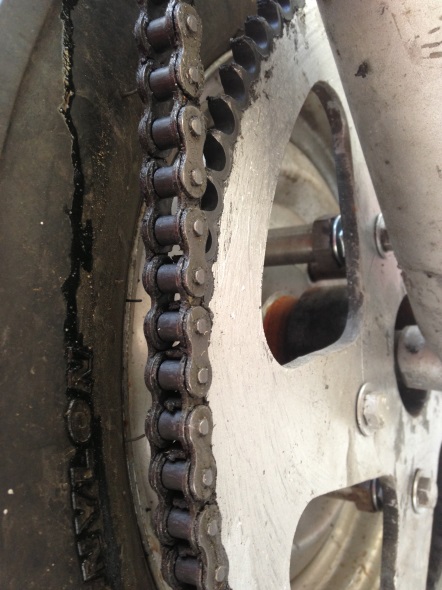 รูปที่ 15 โซ่เบอร์ 50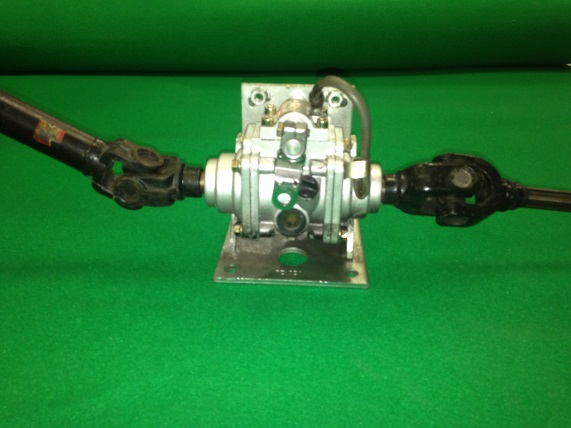 รูปที่ 16 เกียร์ PTO (Power take-off)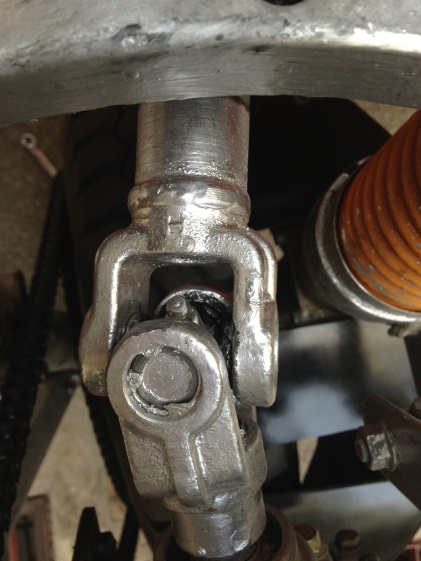 รูปที่ 17 Universal Jointระบบบังคับเลี้ยว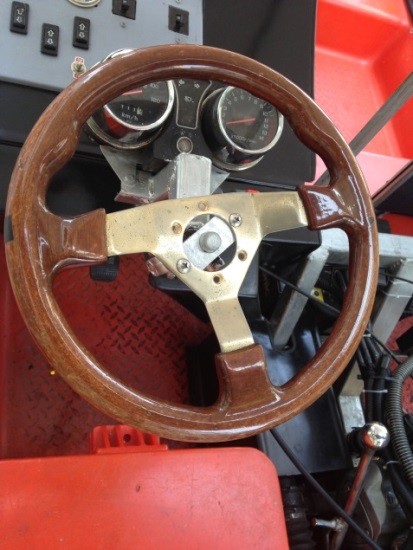 รูปที่ 18 พวงมาลัย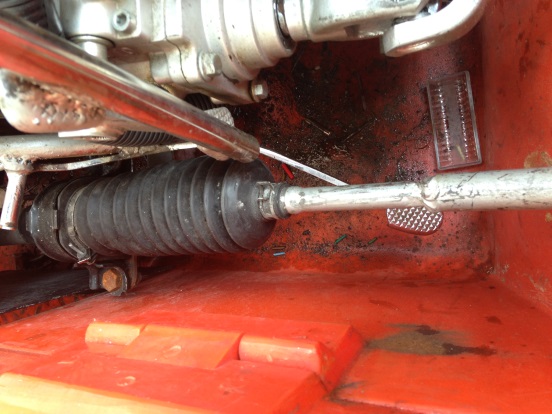 รูปที่ 19 Rack and Pinion พวงมาลัยรถยนต์ขนาดเล็ก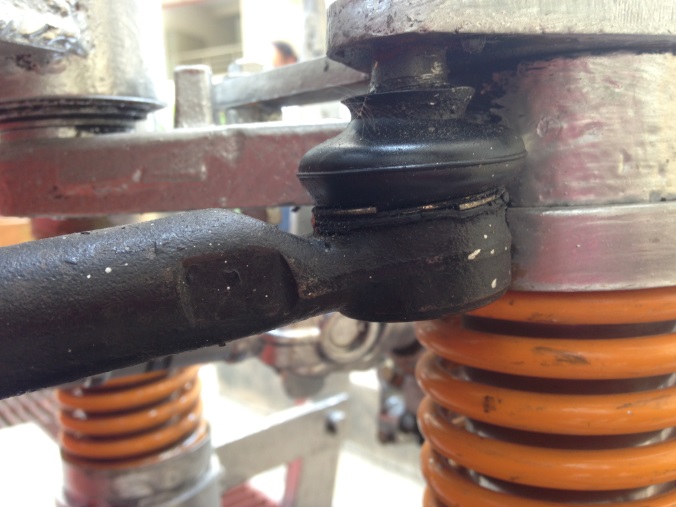 รูปที่ 20 ลูกหมาก Rack and Pinion พวงมาลัย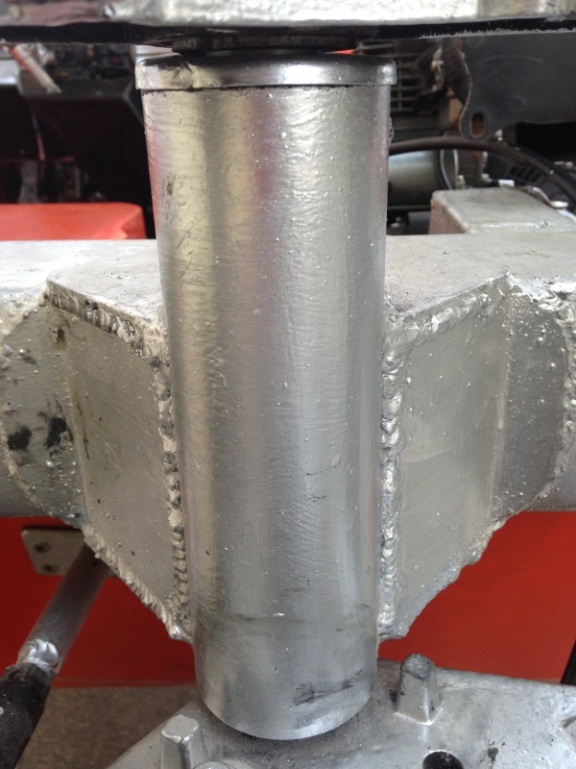 รูปที่ 21 คอตะเกียบหน้า ภายในใช้ตลับลูกปืน Tapered Rollerระบบขับเคลื่อนบนบก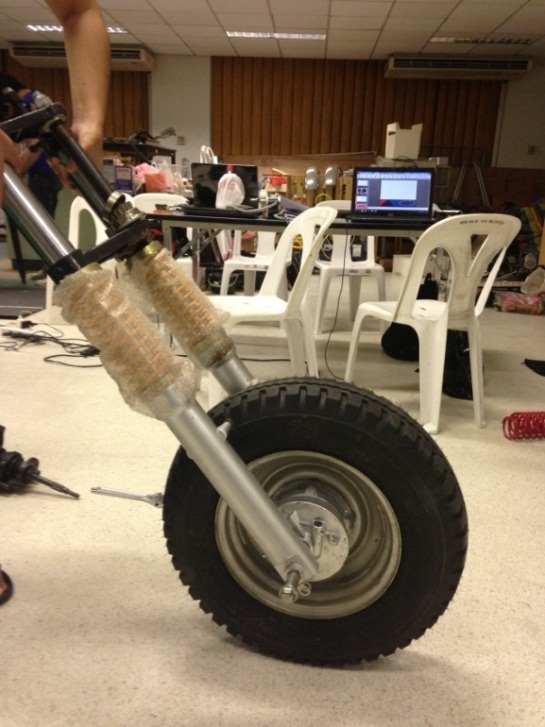 รูปที่ 22 ล้อพร้อมโช้คอัพจากรถสามล้อและยางขนาด 22 นิ้วระบบขับเคลื่อนในน้ำ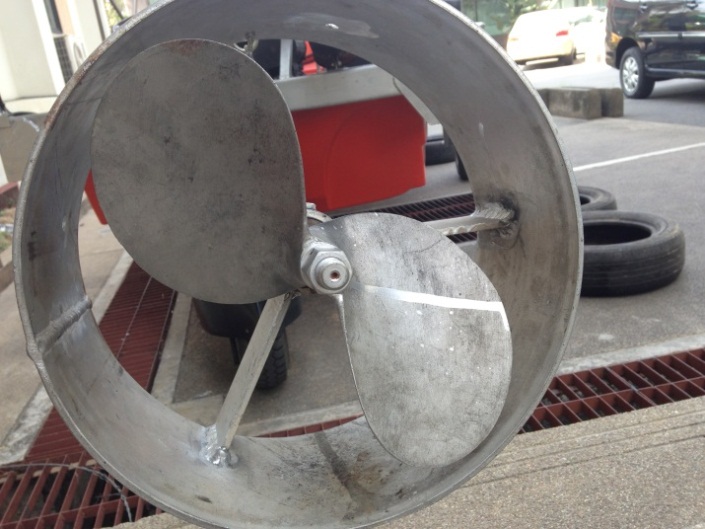 รูปที่ 23 ใบจักรสองแฉก เส้นผ่านศูนย์กลางขนาด 9 นิ้ว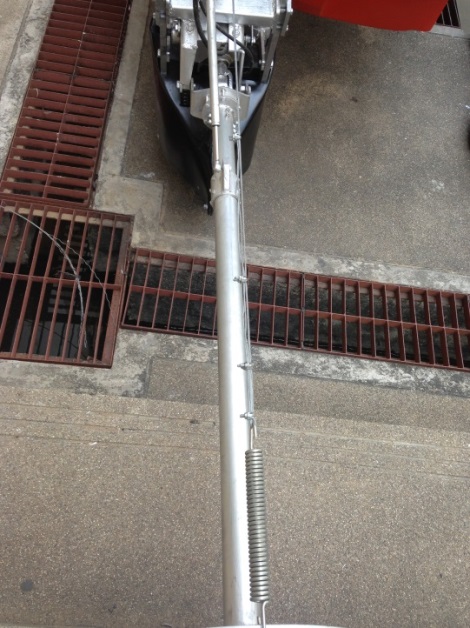 รูปที่ 24 ท่อหางยาวทำจากอลูมิเนียมชุดพับล้อ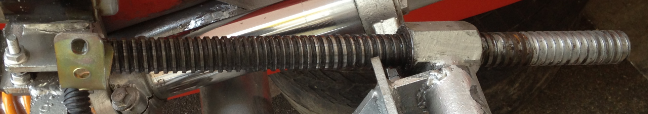 รูปที่ 25 Stud ขนาด M25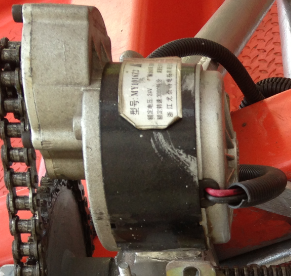 รูปที่ 26 มอเตอร์ไฟฟ้า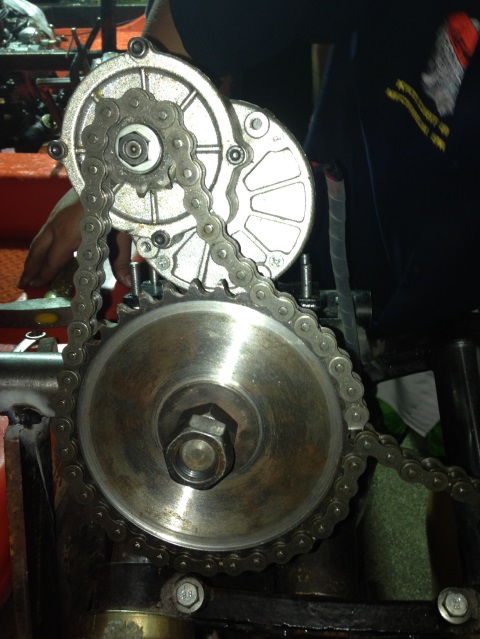 รูปที่ 27 โซ่และจานโซ่ชุดพับหางยาว นำชุดมอเตอร์พับกระจกไฟฟ้ามาประยุกต์ใช้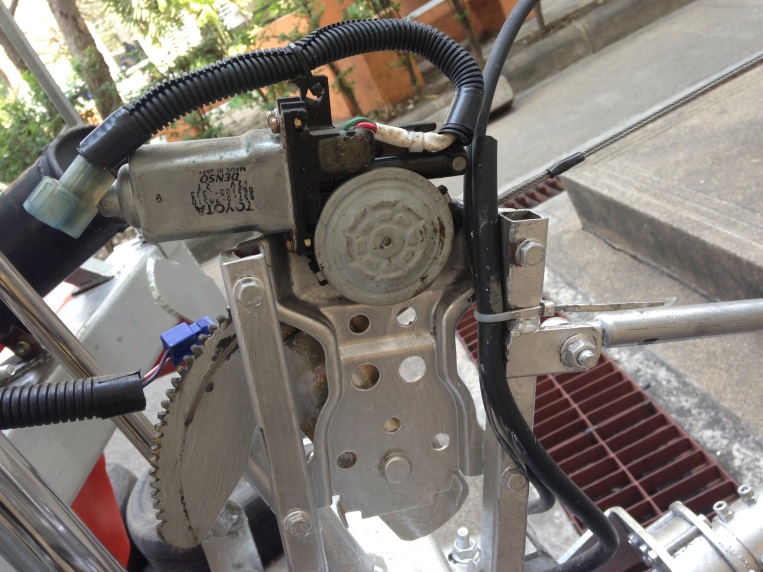 รูปที่ 28 ชุดมอเตอร์พับกระจกไฟฟ้าเหล็กโครงสร้าง 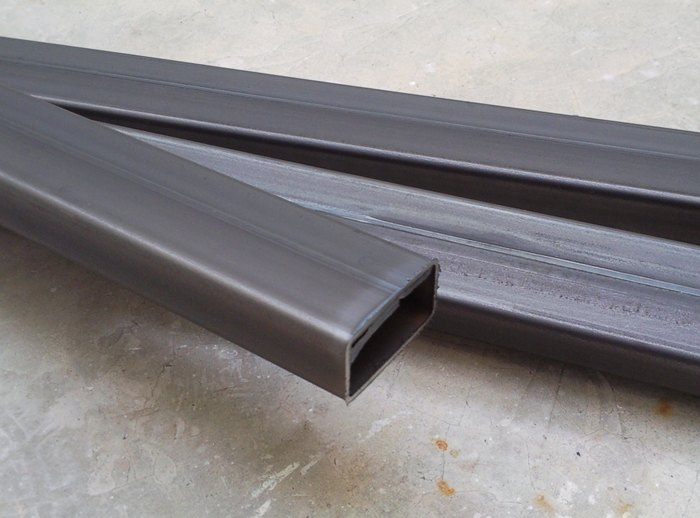 รูปที่ 29 เหล็กกล่องขนาด 2x4 นิ้ว หนา 1.8 มิลลิเมตร                                                                และขนาด 4x4 นิ้ว หน้า 1.8 มิลลิเมตร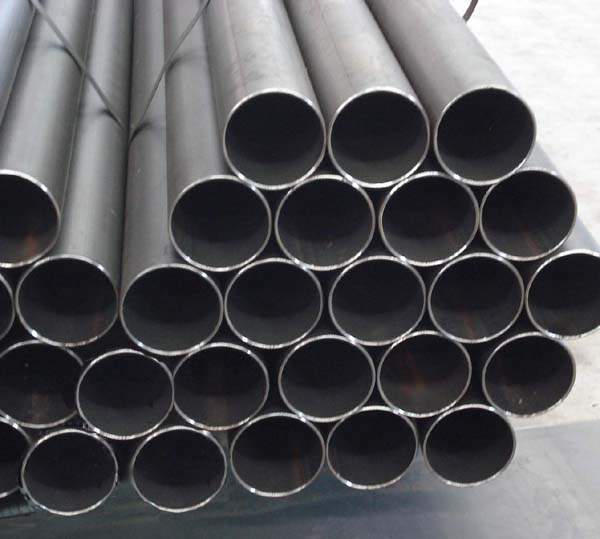 รูปที่ 30 เหล็กท่อกลมขนาด  3 นิ้ว หนา 6 มิลลิเมตร                                                       และขนาด  2 นิ้ว หนา 3 มิลลิเมตร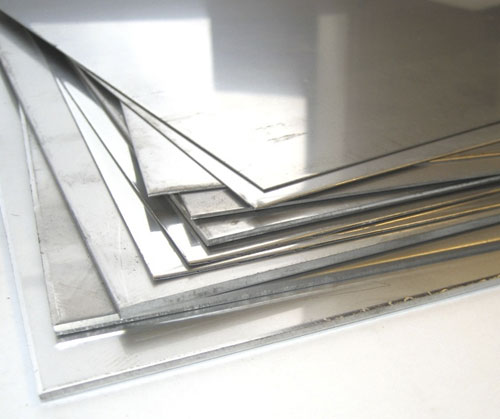 รูปที่ 31 เหล็กแผ่นหนา 4.76, 6, 6.35, 8 และ 10 มิลลิเมตรอุปกรณ์อื่นๆ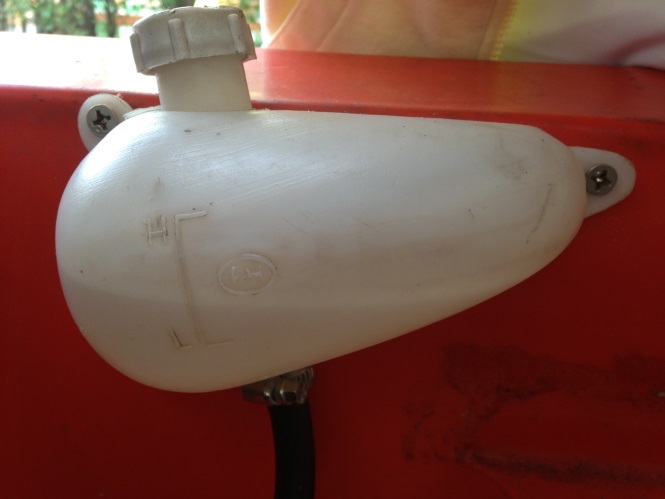 รูปที่ 32 หม้อน้ำ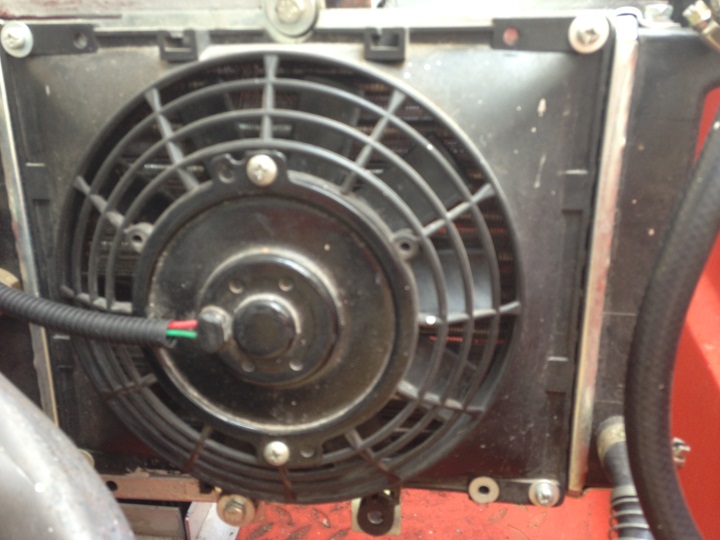 รูปที่ 33 พัดลมระบายอากาศ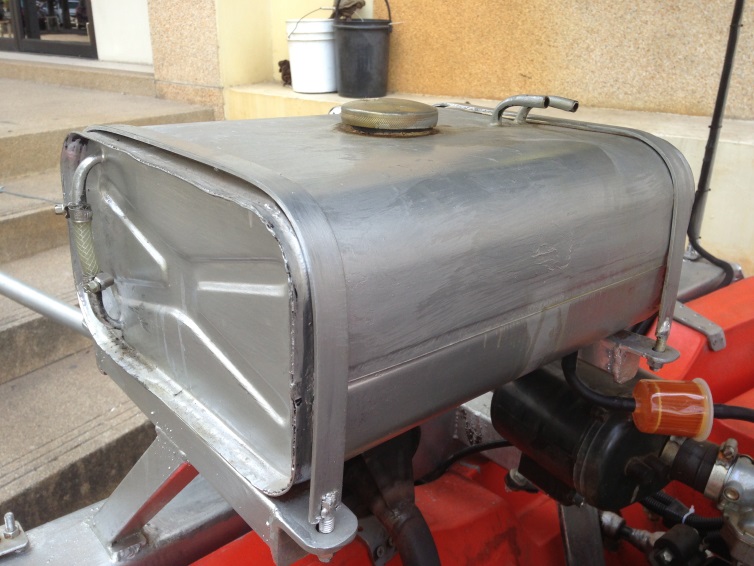 รูปที่ 34 ถังน้ำมัน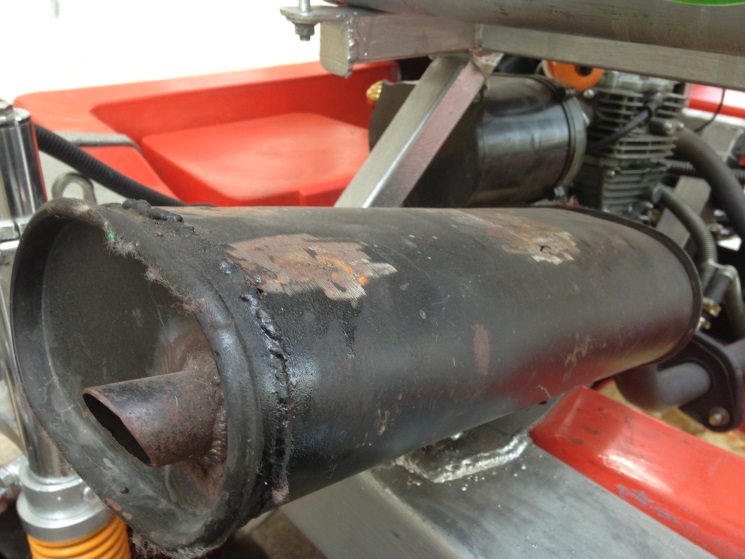 รูปที่ 35 หม้อกรองไอเสีย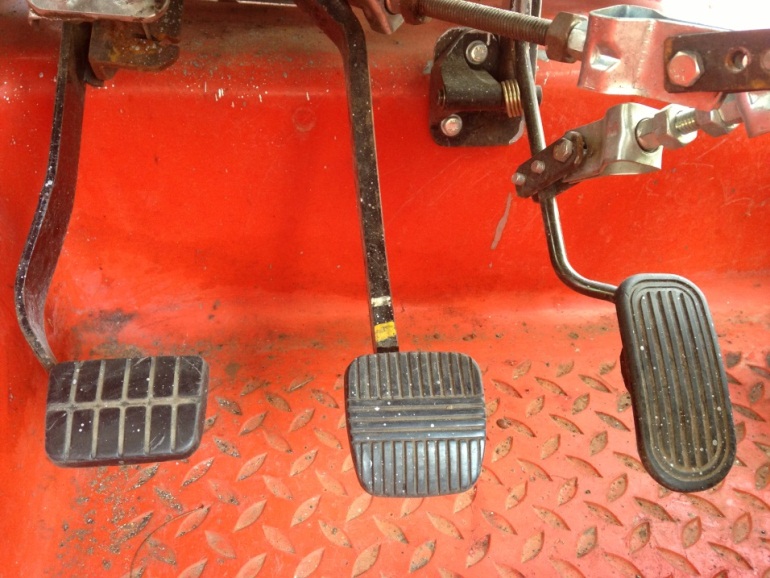 รูปที่ 36 คลัตช์ แป้นเบรก คันเร่ง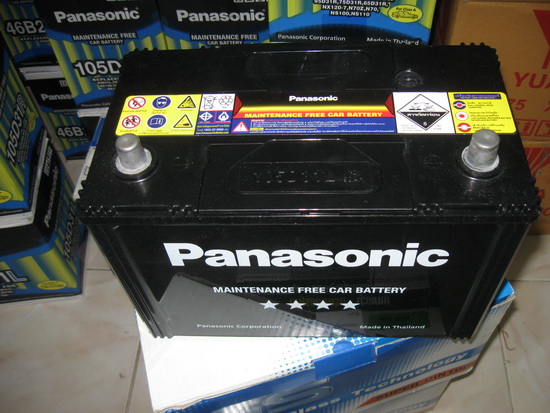 รูปที่ 37 แบตเตอรี่ 24 โวลต์วิธีการออกแบบได้ทำการออกแบบส่วนต่างๆ โดยใช้โปรแกรม Solid Worksโครงสร้างรับน้ำหนัก ได้มีการออกแบบโครงให้มีลักษณะดังรูปที่ 38 โดยที่คานหมายเลข 1 และ 2 ออกแบบไว้เพื่อรองรับน้ำหนักเพลารวม ส่วนหมายเลข 3 ออกแบบไว้เพื่อรองรับน้ำหนักของล้อหลังและชุดหางยาว และหมายเลข 4 ออกแบบไว้เพื่อใช้ยึดกับชุดบังคับเลี้ยว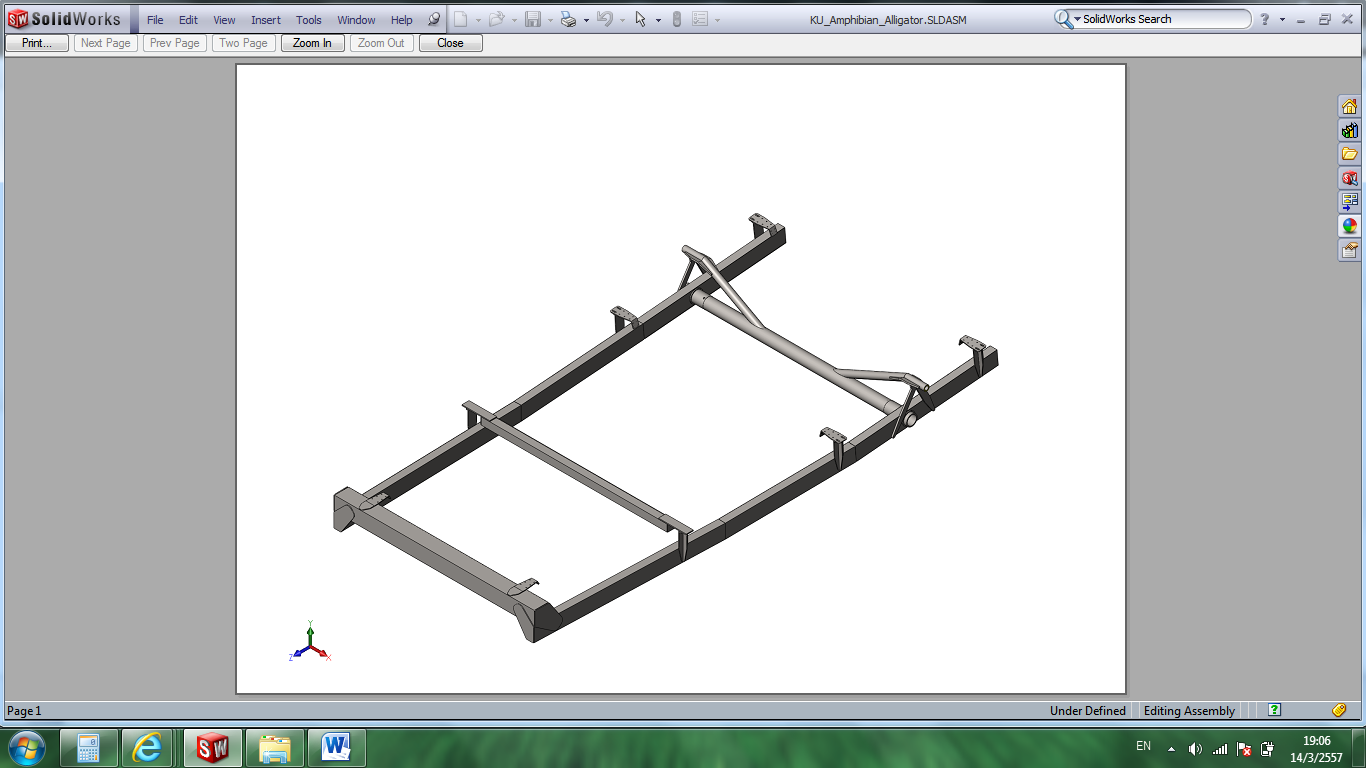 รูปที่ 38 โครงสร้างรับน้ำหนักระบบบังคับเลี้ยว ได้ออกแบบให้มีลักษณะดังรูปที่ 39 ประกอบไปด้วยพวงมาลัยและRack and Pinion   โดยใช้ลูกหมากเป็นจุดยึด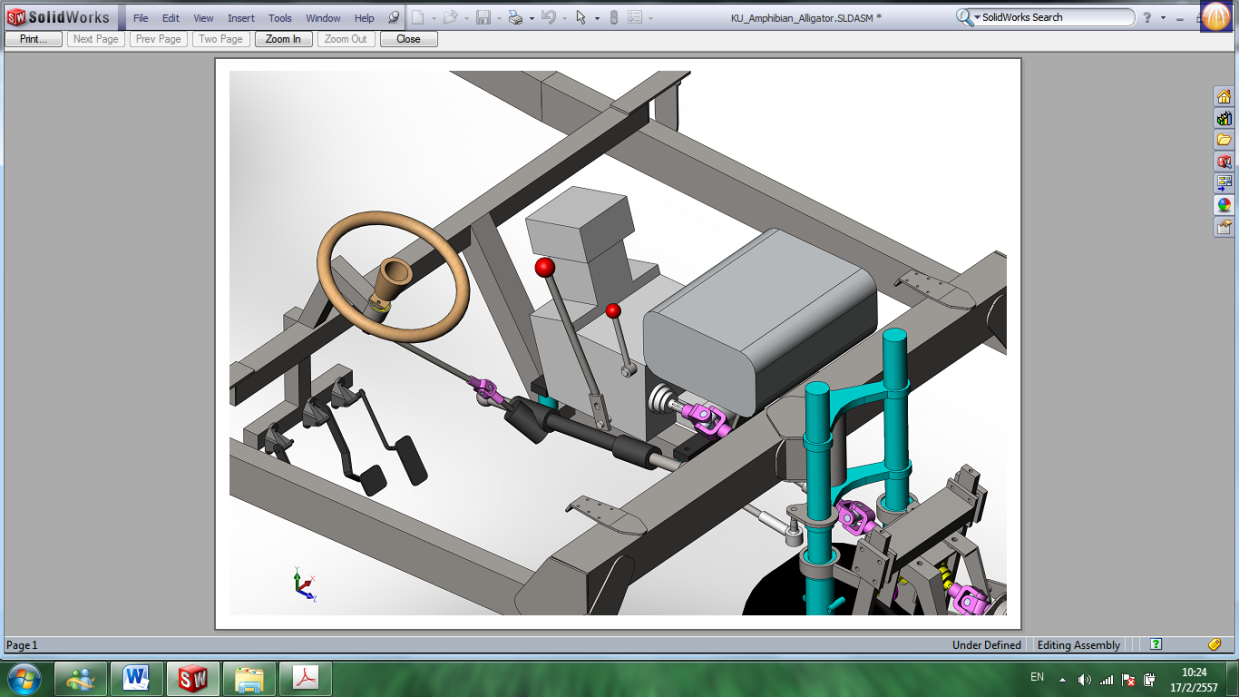 รูปที่ 39 ระบบบังคับเลี้ยวระบบส่งกำลัง โดยส่งกำลังผ่านห้องเกียร์ PTO ที่สามารถเปลี่ยนการควบคุมจากล้อไปเป็นใบพัดได้ การส่งกำลังไปยังล้อ โดยจานโซ่เล็กจะส่งกำลังผ่านโซ่ไปยังจานโซ่ใหญ่ที่ติดกับล้อ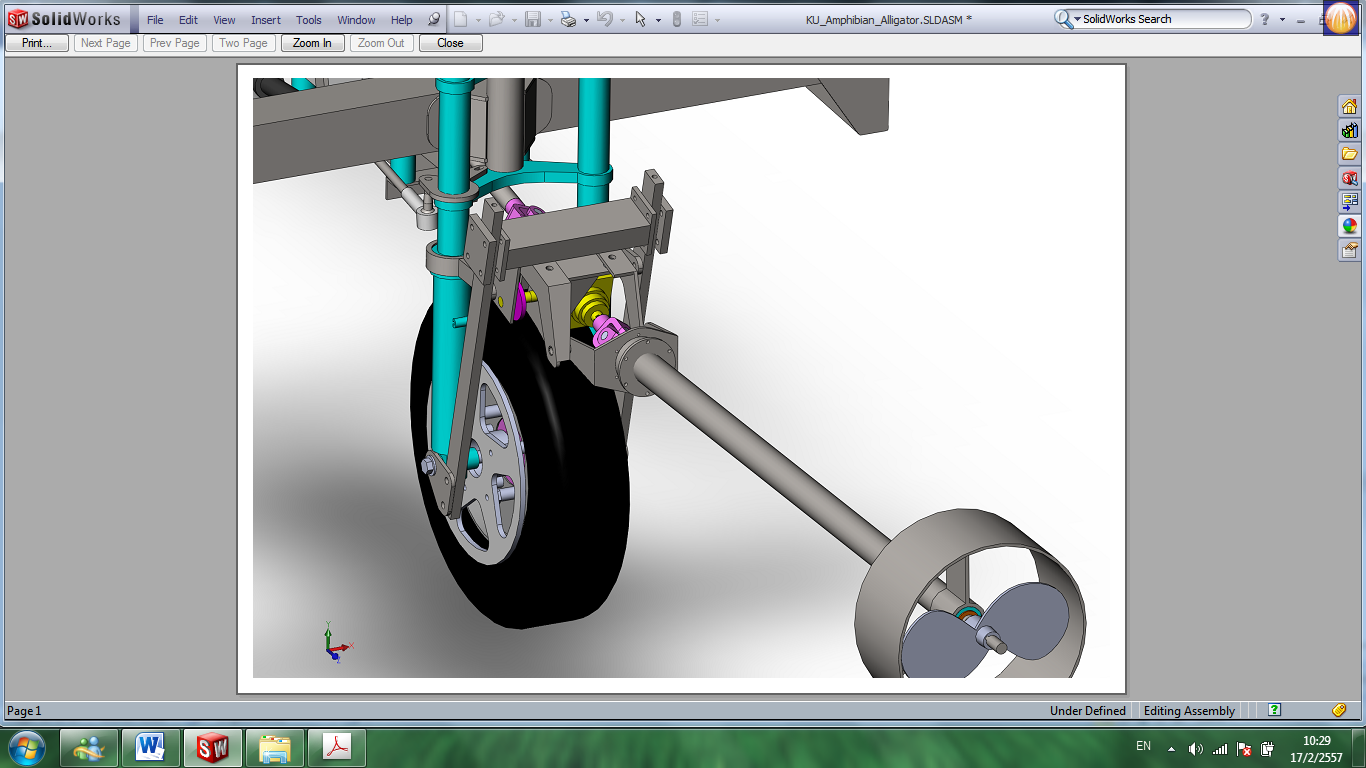 รูปที่ 40 ระบบส่งกำลัง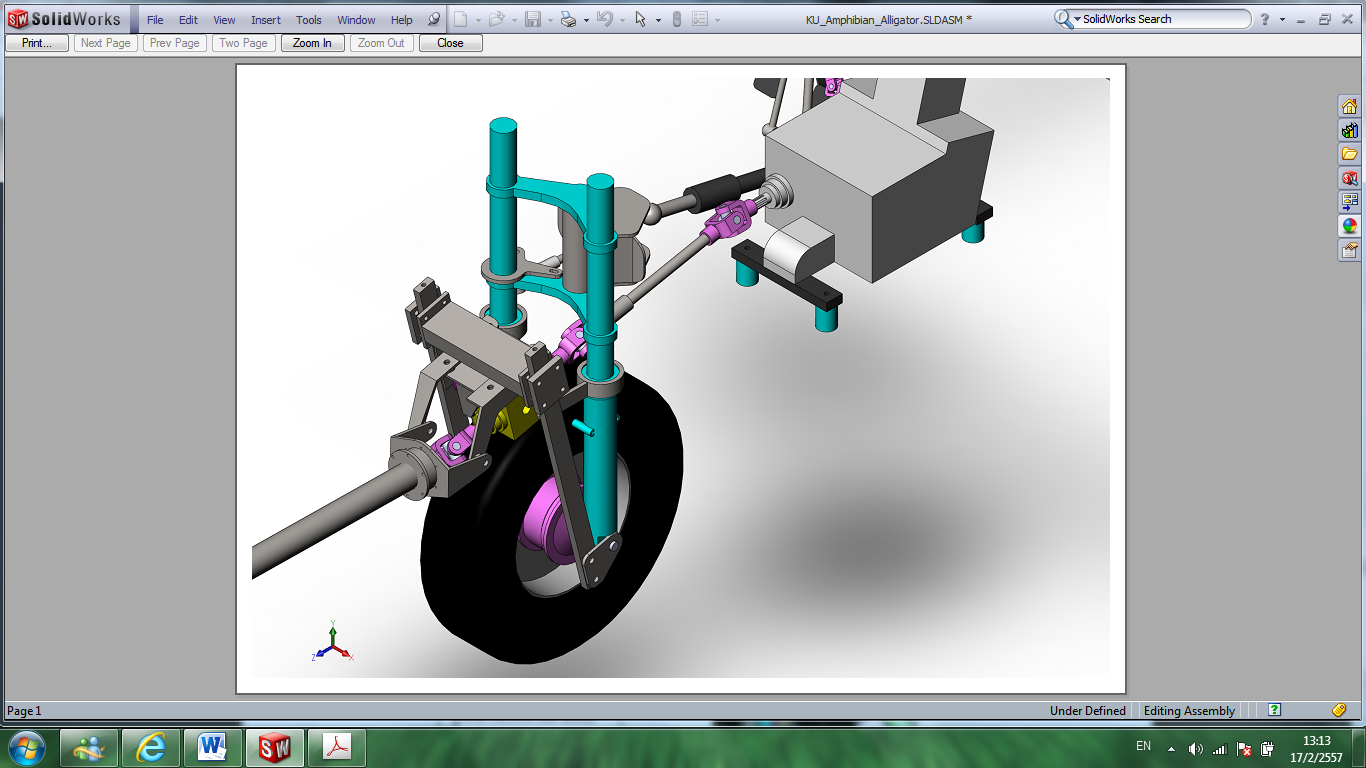 รูปที่ 41 ระบบส่งกำลัง (ต่อ)ระบบขับเคลื่อนบนบก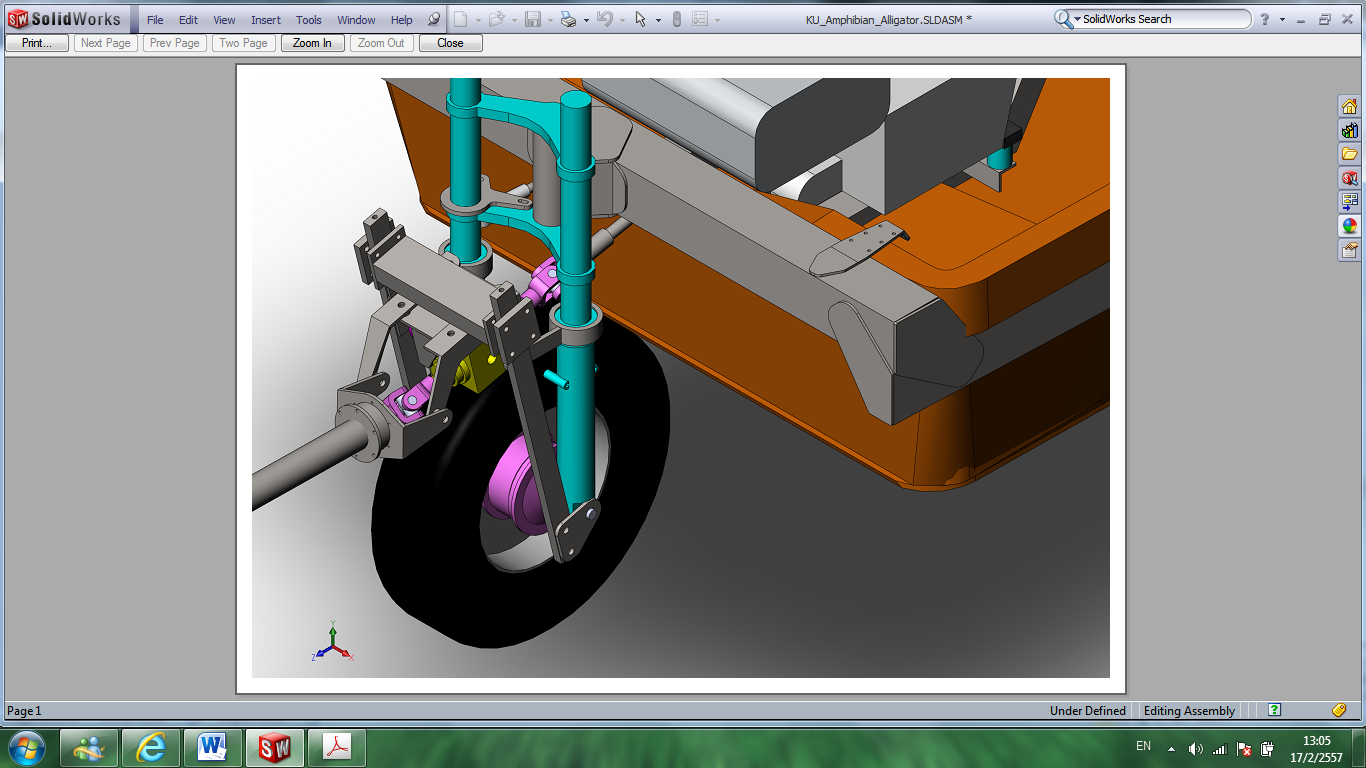 รูปที่ 42 ระบบขับเคลื่อนบนบกระบบขับเคลื่อนในน้ำ ใช้เหล็กท่อขนาด 2 นิ้ว หนา 3 มิลลิเมตร ต่อกับใบจักร ดังรูปที่ 43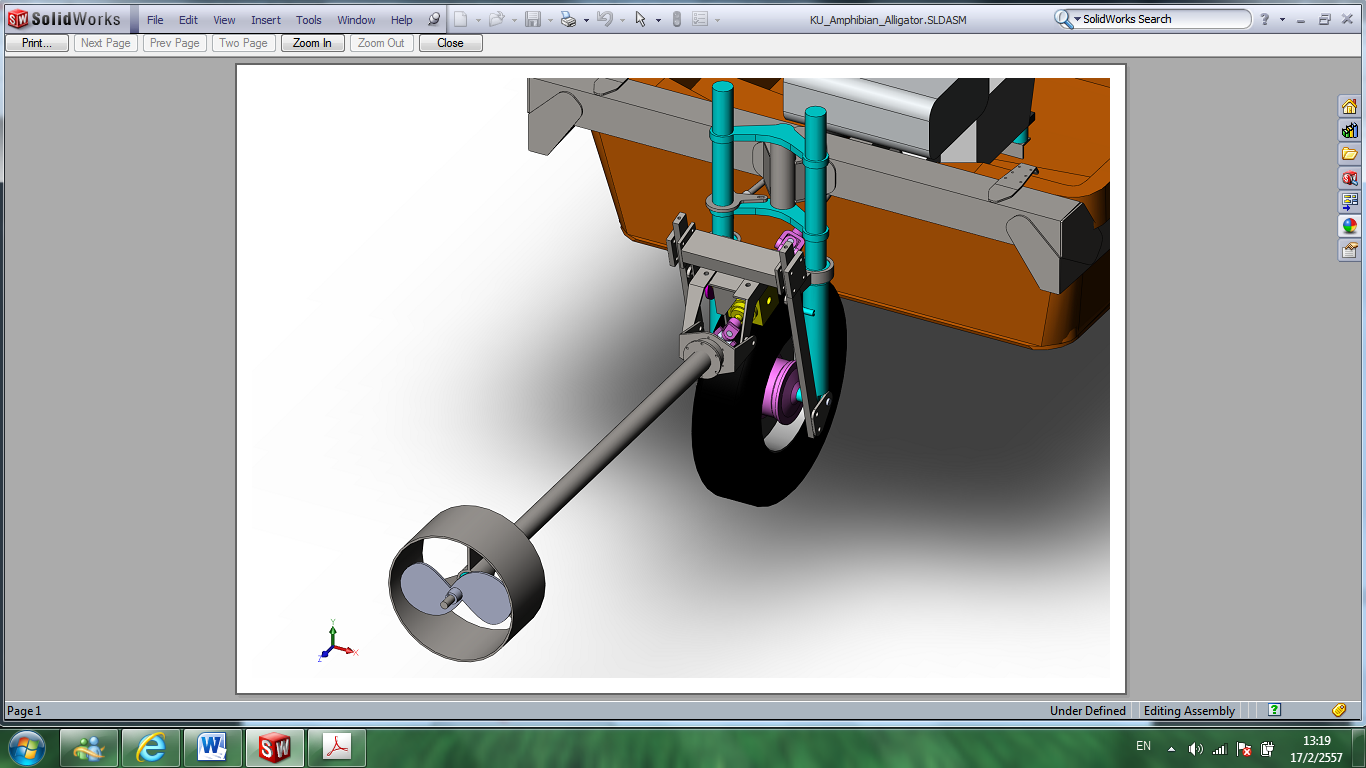 รูปที่ 43 ระบบขับเคลื่อนในน้ำระบบพับล้อ ออกแบบให้เป็นดังรูปที่ 44 โดยใช้มอเตอร์ไฟฟ้าต่อกับจานโซ่เล็ก ส่งกำลังผ่านโซ่ไปยังจานโซ่ใหญ่ที่ติดกับ Stud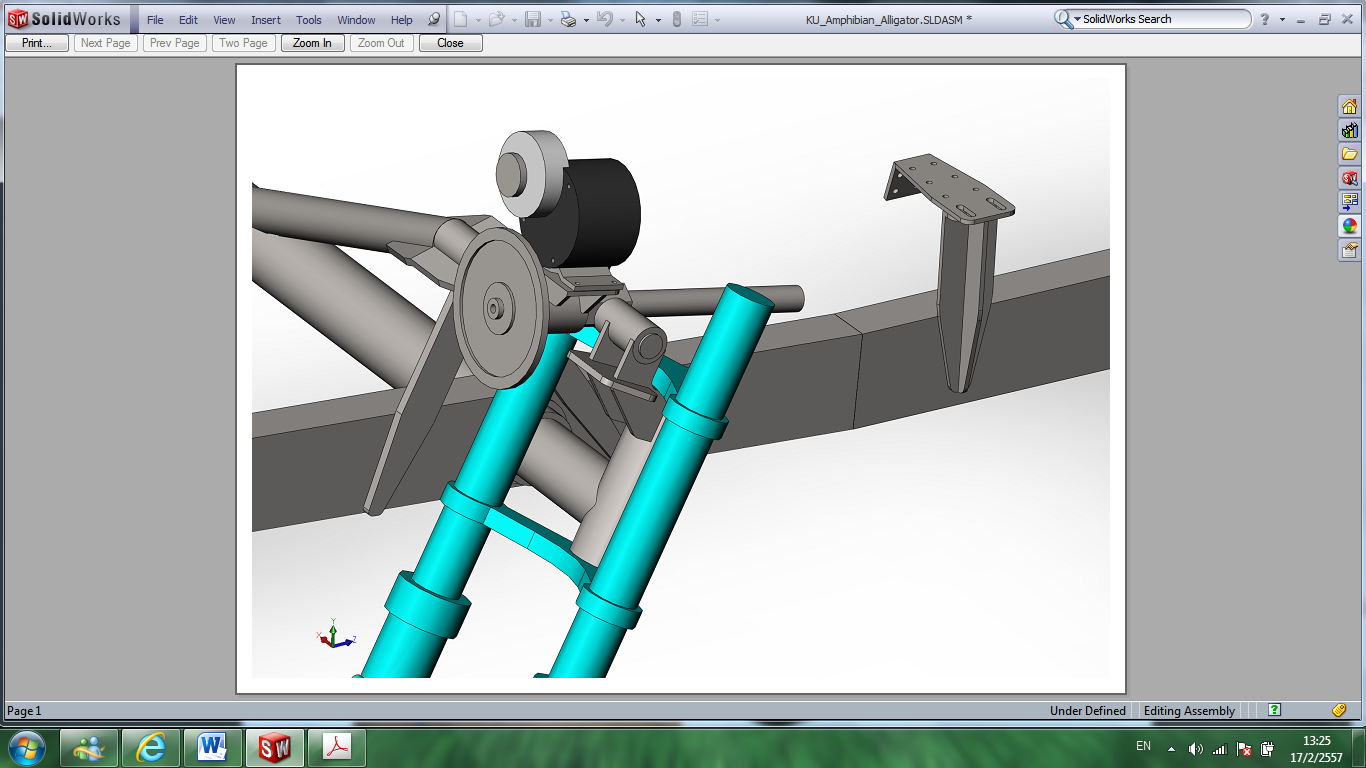 รูปที่ 44 ระบบพับล้อ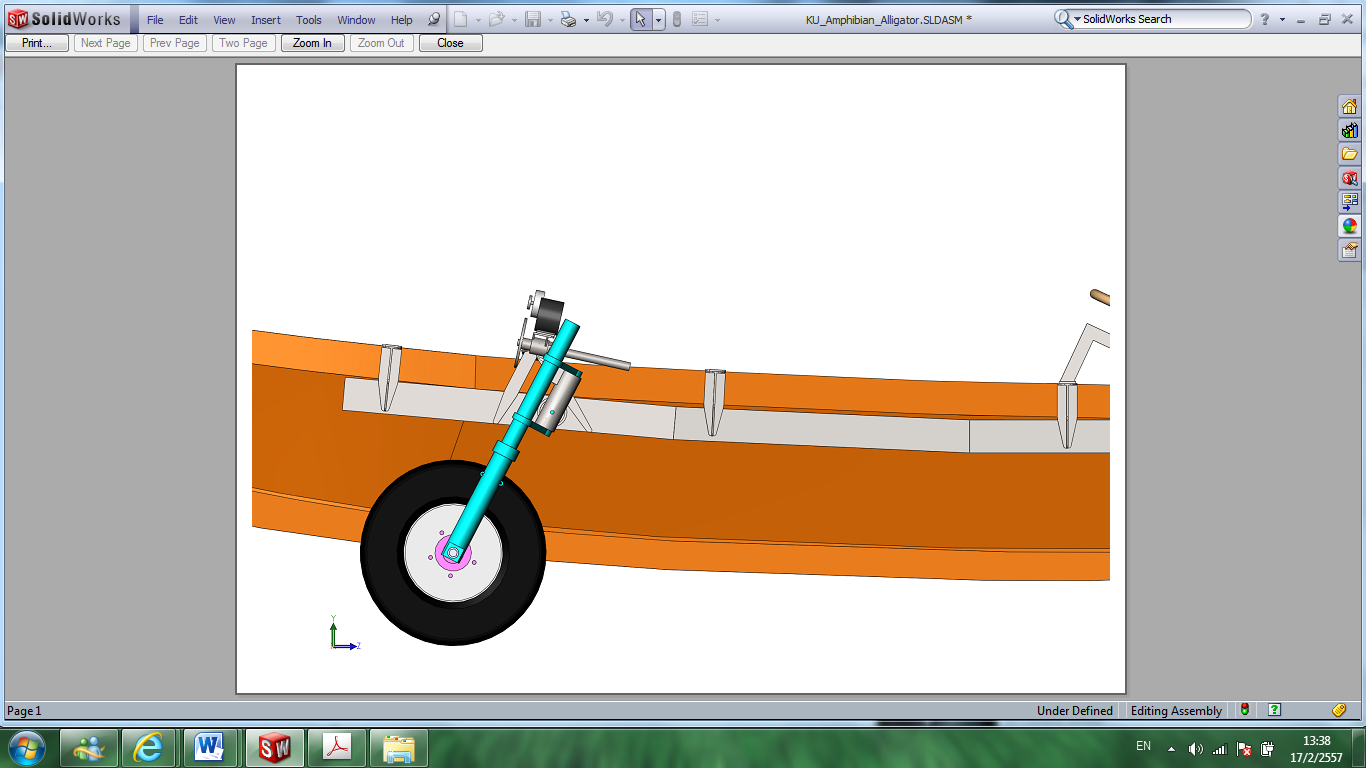 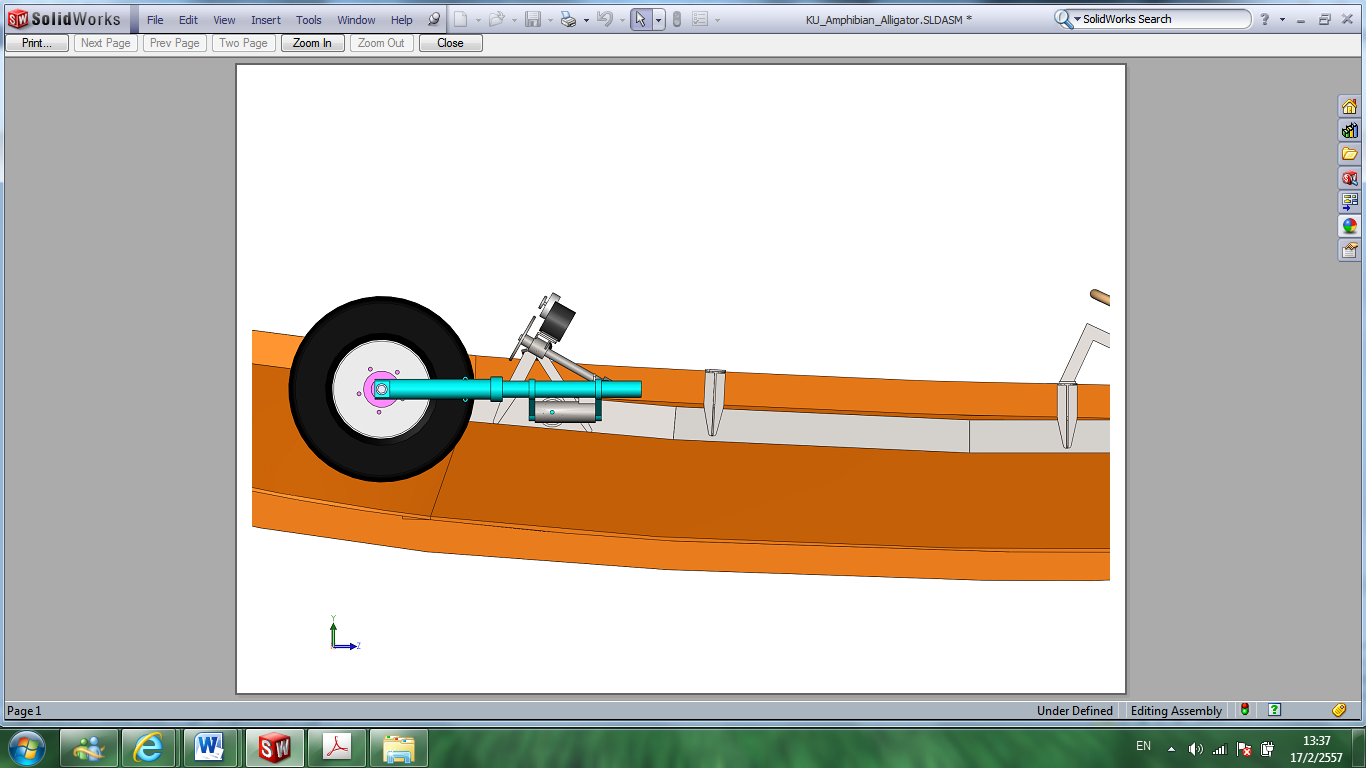 รูปที่ 45 การพับล้อลงและขึ้นระบบพับหางยาว ออกแบบให้ใช้ระบบไฟฟ้าในการควบคุม เมื่อลงน้ำ จะกดสวิตซ์ควบคุมให้หางยาวยื่นลงไปในน้ำ เมื่อวิ่งขึ้นบก จะกดสวิตซ์ควบคุมให้หางยาวพับขึ้น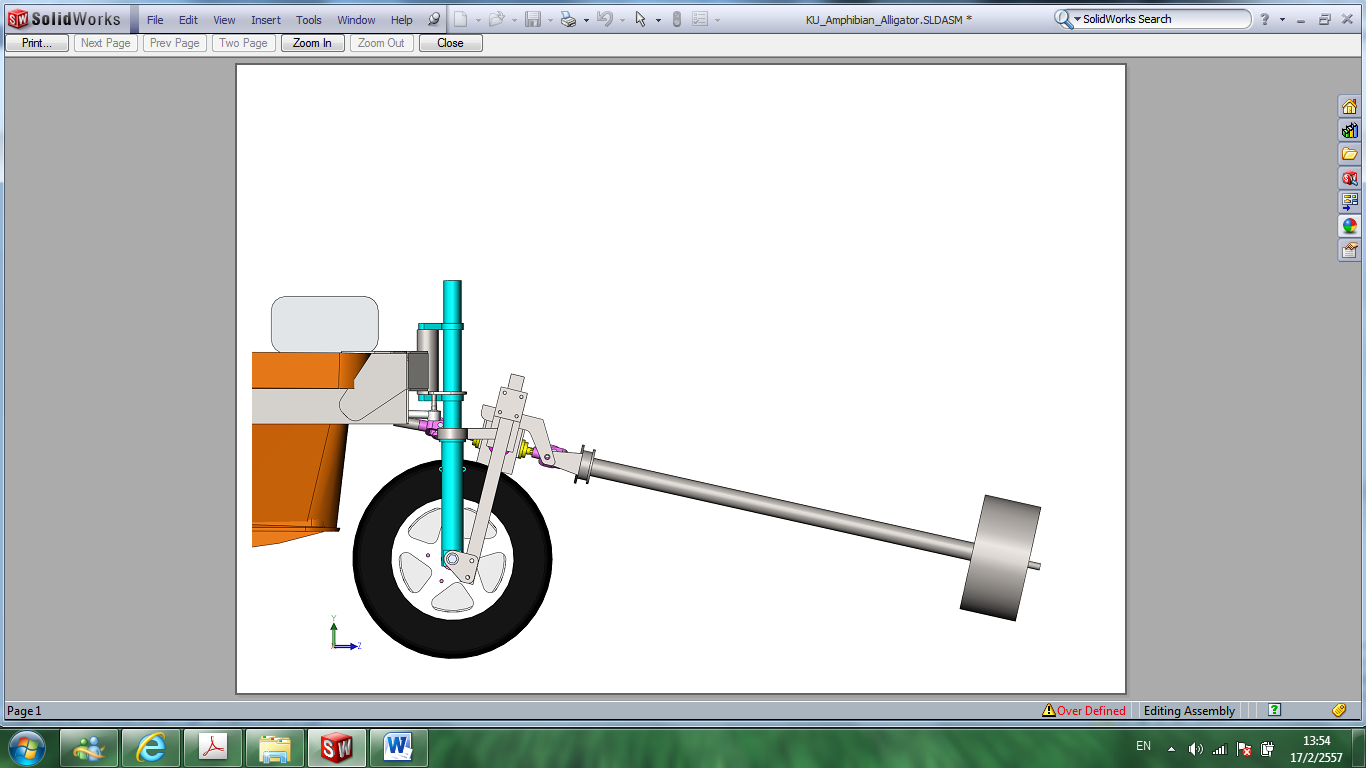 รูปที่ 46 หางยาวพับลงเมื่อเคลื่อนที่ในน้ำ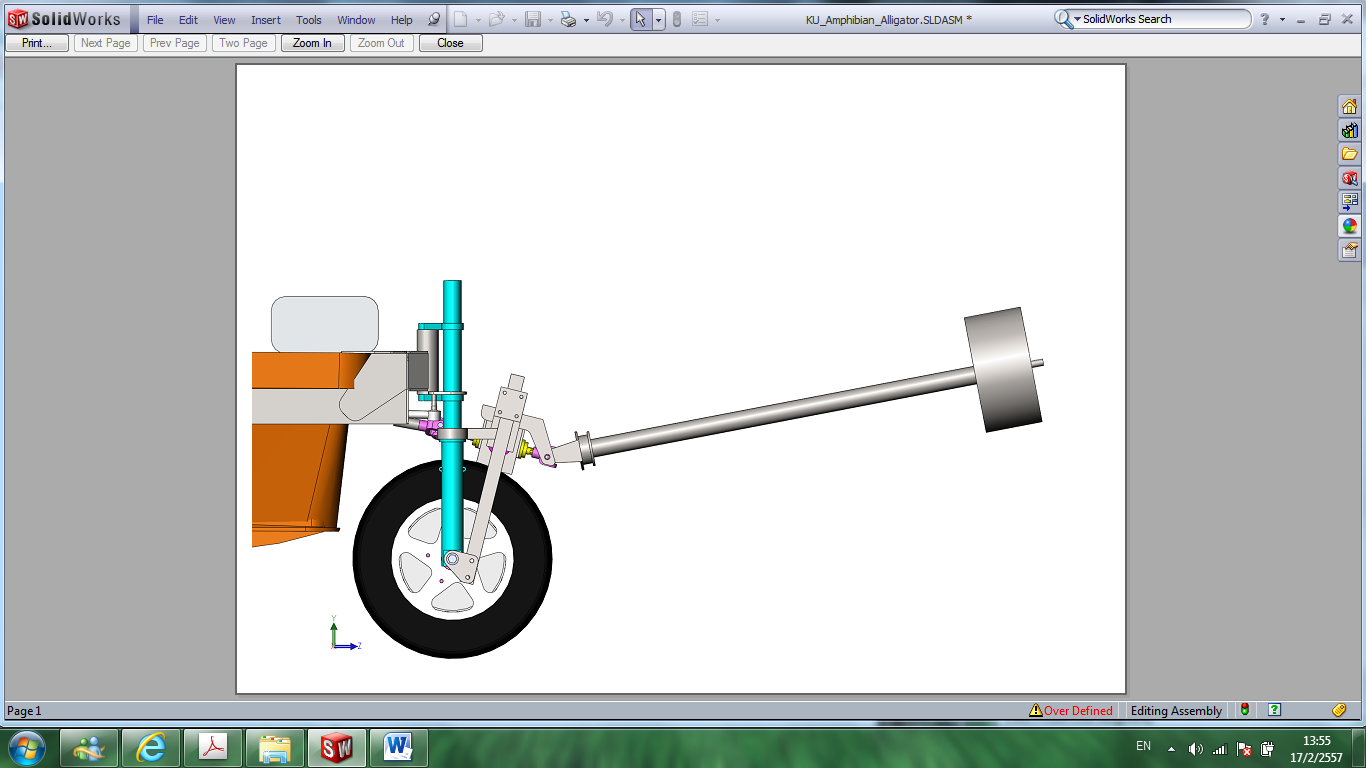 รูปที่ 47 หางยาวพับขึ้นเมื่อเคลื่อนที่บนบกดำเนินการสร้างออกแบบเรือโดยใช้โปรแกรม SolidWorks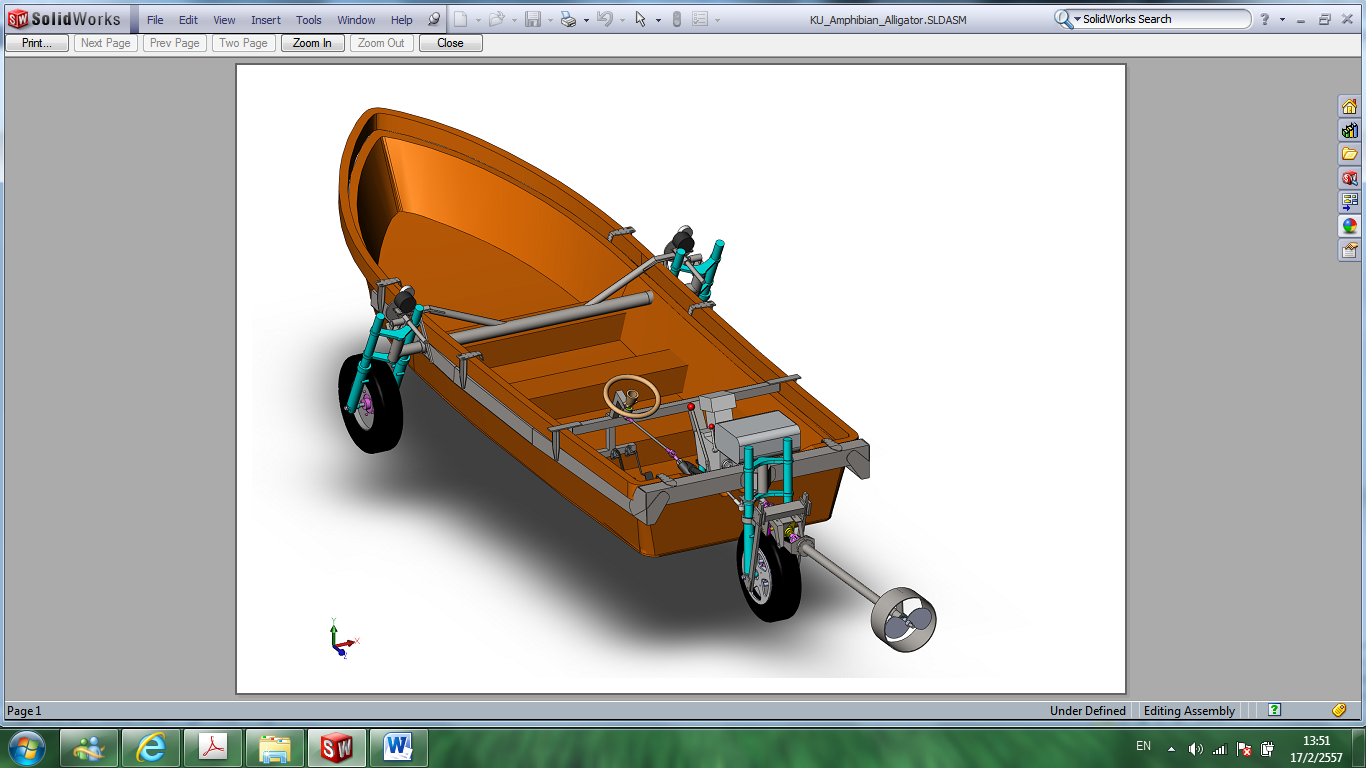 รูปที่ 48 แบบจำลองชิ้นงานนำชิ้นส่วนที่ต้อง Laser Cut และกลึงไปส่งโรงงาน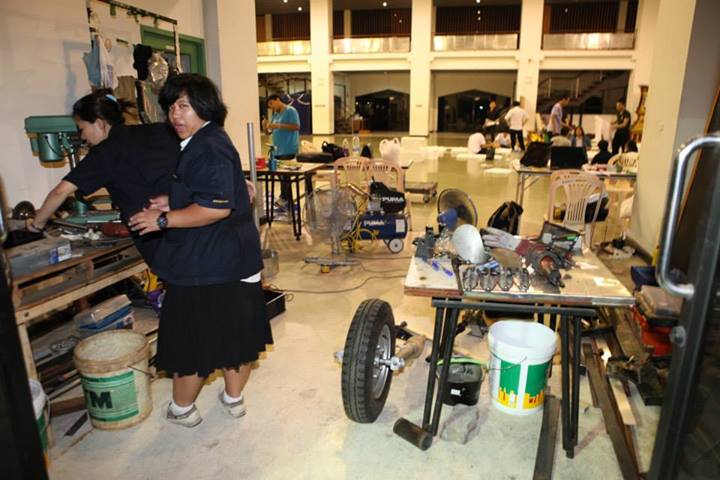 รูปที่ 49 จัดวางภาพ Drawing ก่อนส่งไปยังโรงงานวัดขนาดและตัดเหล็กได้ขนาดตามที่ออกแบบไว้ ดังรูป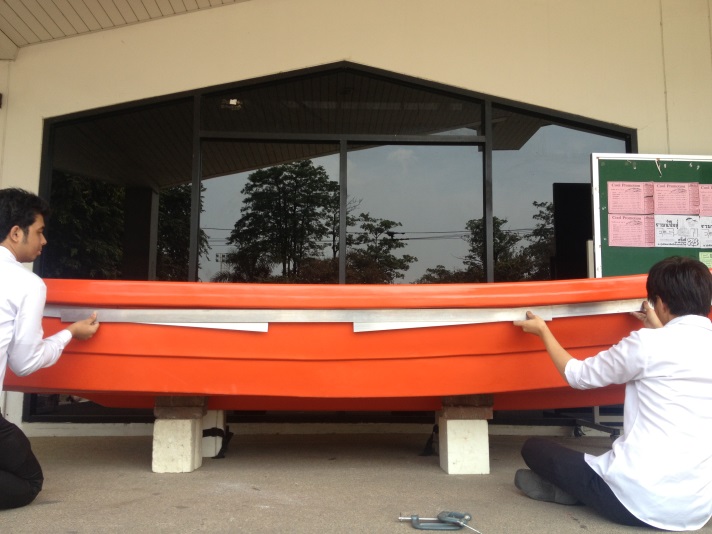 รูปที่ 50 ใช้แผ่นอลูมิเนียมทาบเพื่อวัดขนาดของเรือ แล้วนำไปออกแบบในโปรแกรม SolidWorks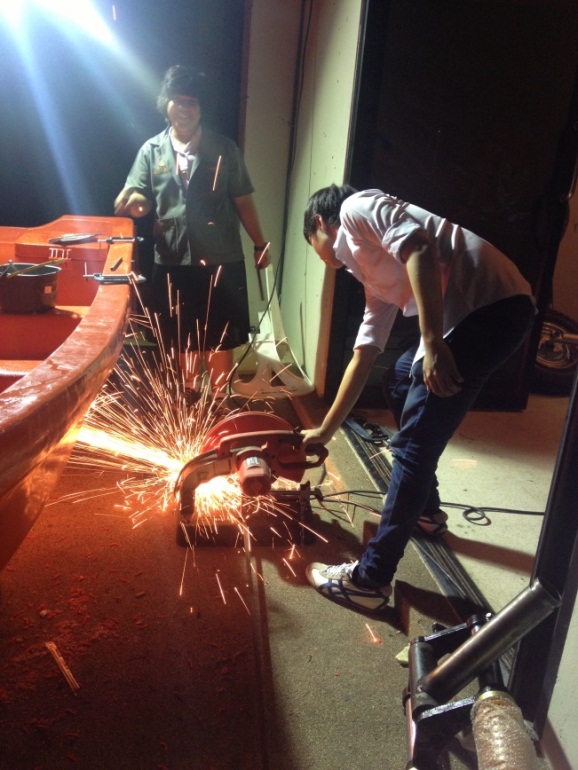 รูปที่ 51 ตัดเหล็กเพื่อนำมาเชื่อมโครงสร้าง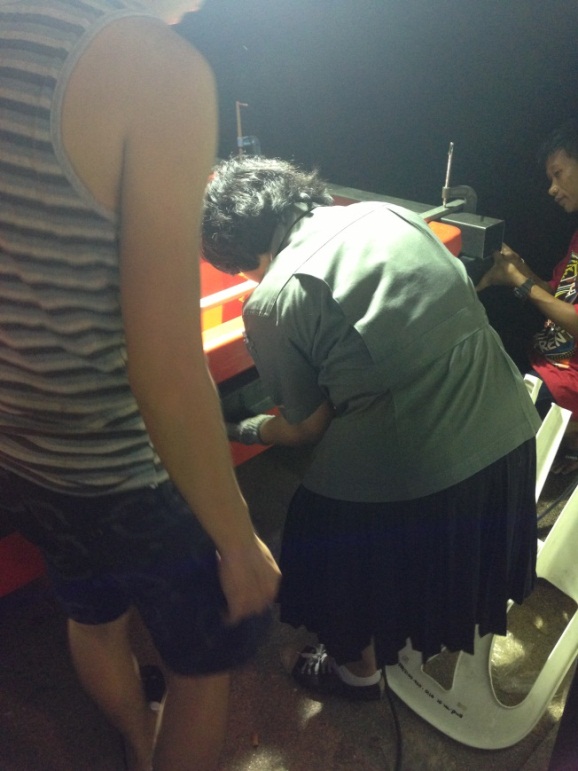 รูปที่ 52 นำเหล็กไปทาบกับตัวเรือ แล้วยึดด้วย C-Clampเจาะเรือเพื่อวางเพลาล้อหน้าแล้วนำโครงเหล็กมาประกอบกับเพลาล้อหน้า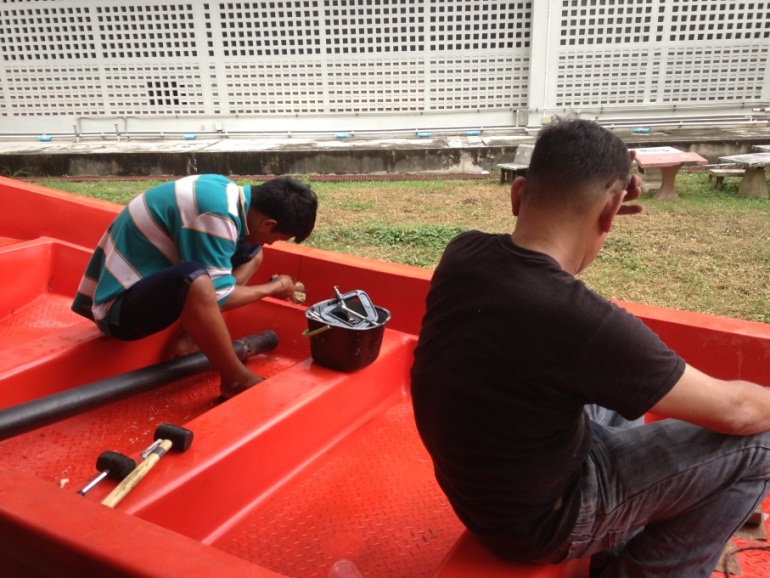 รูปที่ 53 เจาะเรือเพื่อวางเพลาล้อหน้าประกอบโครงเหล็กแล้วเชื่อมยึดติดกับเรือ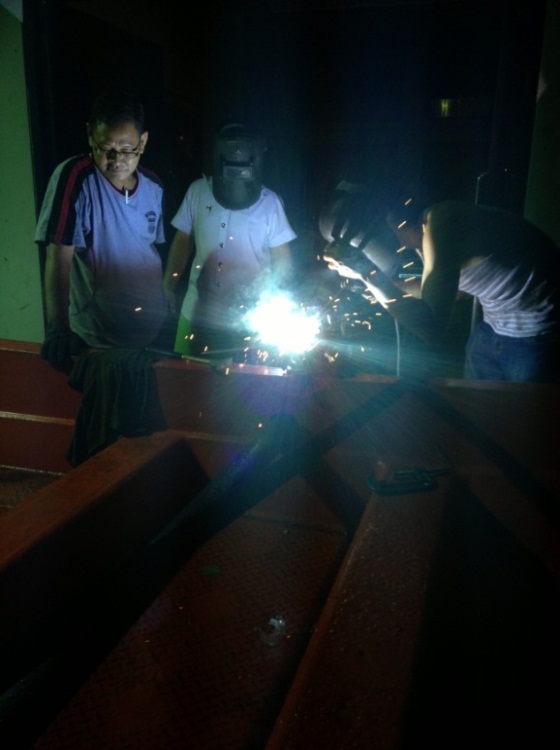 รูปที่ 54 ภาพขณะเชื่อมนำชุดล้อมาประกอบเข้ากับเพลาล้อหน้า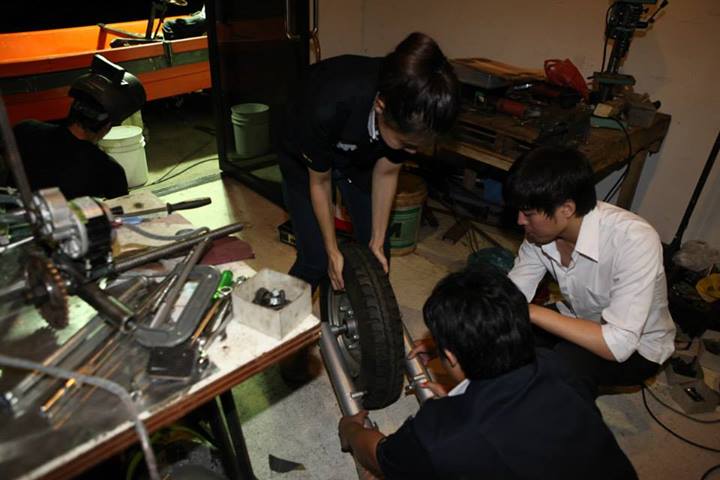 รูปที่ 55 ภาพขณะประกอบชุดล้อติดตั้งชุดพับล้อ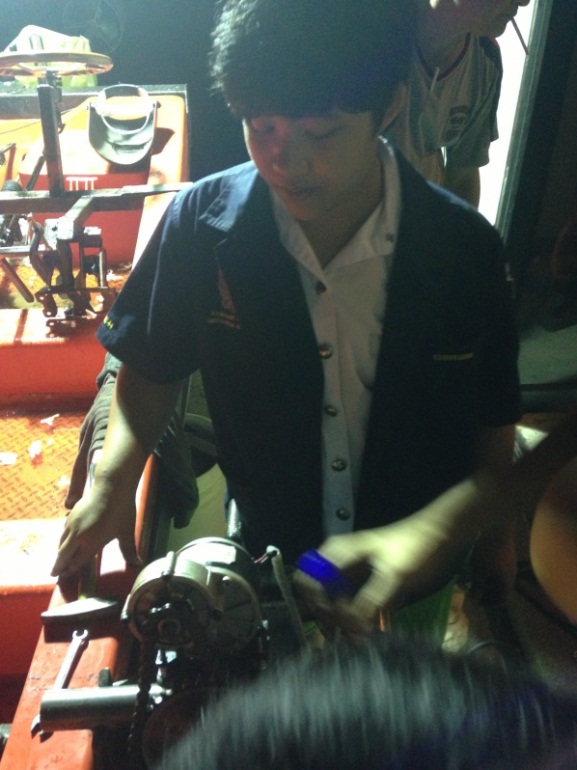 รูปที่ 56 ติดตั้งชุดพับล้อวางเครื่องยนต์และชุดส่งกำลังไปยังล้อหลังและหางยาว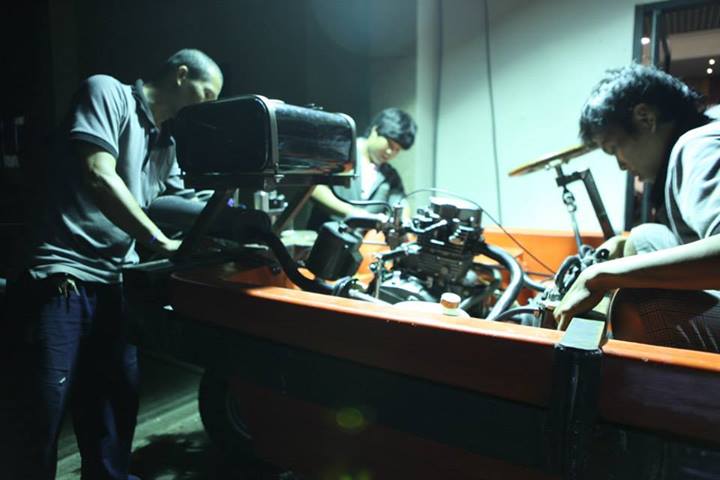 รูปที่ 57 ติดตั้งเครื่องยนต์เจาะท้ายเรือเพื่อวาง Rack and Pinion และ Drive Shaft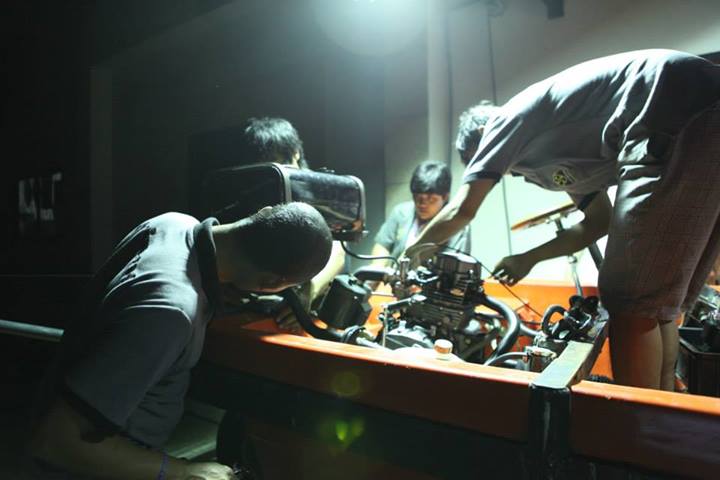 รูปที่ 58 เจาะท้ายเรือติดตั้งชุดล้อหลังและหางยาว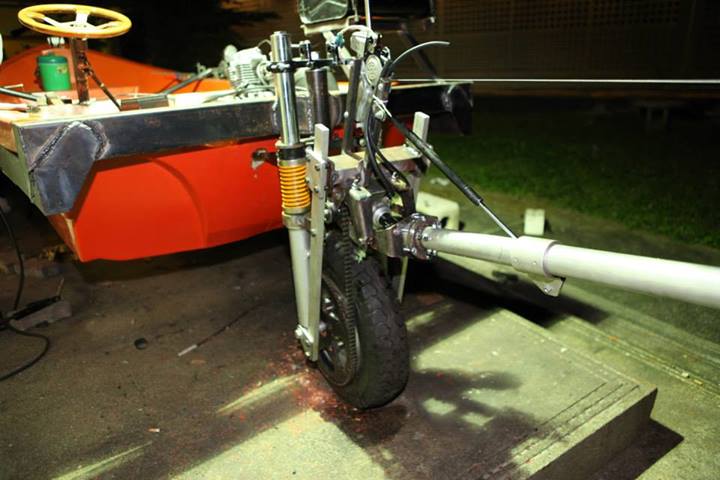 รูปที่ 59 ติดชุดล้อและหางยาวเสร็จสมบูรณ์ติดตั้งชุดบังคับเลี้ยว คลัตช์ แป้นเบรก คันเร่ง หม้อน้ำ ถังน้ำมัน ท่อไอเสีย และหม้อกรอง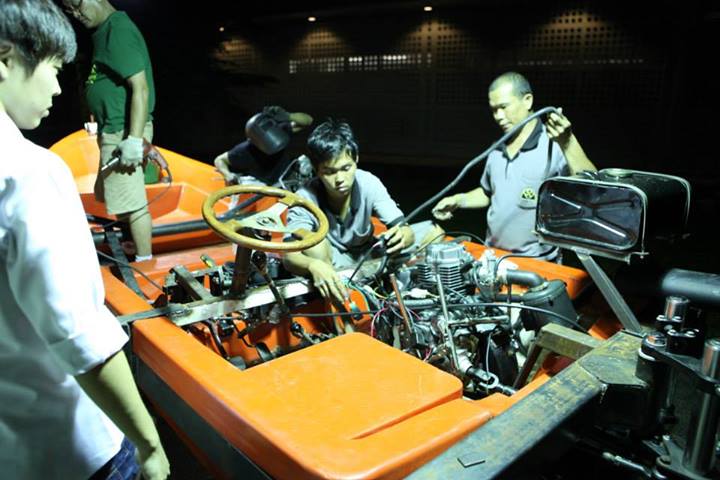 รูปที่ 60 ติดอุปกรณ์อื่นๆ และเดินสายไฟบทที่ 4 ผล (Results)การคำนวณการคำนวณเพื่อเลือกเครื่องยนต์กำลังขับเคลื่อนบนบกกรณีที่ 1 การวิ่งบนทางราบกำหนดให้ เรือมีมวล 1050 กิโลกรัม วิ่งด้วยอัตราเร็วคงที่ 50 กิโลเมตรต่อชั่วโมง บนถนนดินอัดแน่นปานกลาง ซึ่งมีค่า   = 0.06 โดยที่เรือกว้าง 1.55 เมตร ยาว 4.25 เมตร และสูง 0.40 เมตร สัมประสิทธิ์แรงฉุดของอากาศ  = 0.45 ความหนาแน่นของอากาศ  = 1.2 แรงต้านการหมุนของล้อ (Rolling Resistance)แรงต้านอากาศ (Air Resistance)แรงต้านทางชัน (gradient resistance)เพราะฉะนั้น แรงต้านทั้งหมด (Total Resistance)  มีค่าเท่ากับกำลังขับเคลื่อนของล้อจาก		จากสูตรกำลังขับเคลือนที่ล้อ					กำลังขับเคลื่อนที่ล้อ(แรงม้า)	กรณีที่ 2 การวิ่งขึ้นทางชันกำหนดให้ เรือมีมวล 1050 กิโลกรัม วิ่งด้วยอัตราเร็วคงที่ 50 กิโลเมตรต่อชั่วโมง บนถนนดินอัดแน่นปานกลาง ซึ่งมีค่า  = 0.06 โดยที่เรือกว้าง 1.55 เมตร ยาว 4.25 เมตร และสูง 0.40 เมตร สัมประสิทธิ์แรงฉุดของอากาศ  = 0.45 ความหนาแน่นของอากาศ  = 1.2  มาตรฐานของลักษณะทางหลวงและงานทางกล่าวว่า ความลาดชันของถนน ทางลาดไม่เกินร้อยละ 8แรงต้านการหมุนของล้อ (Rolling Resistance)แรงต้านอากาศ (Air Resistance)เนื่องจากขึ้นทางชัน ความเร็วที่ใช้ต่ำมาก ถือว่า ความเร็วเป็นศูนย์แรงต้านทางชัน (Gradient Resistance)เพราะฉะนั้น แรงต้านทั้งหมด (Total Resistance)  มีค่าเท่ากับแรงบิดของล้อจาก		จากสูตรแรงบิด						ซึ่งเมื่อนำอัตราทดเฟืองที่ล้อ()และอัตราทดเกียร์ในเครื่องยนต์()มาคำนวณหาแรงบิดในเครื่องยนต์ จะได้ว่าอัตราทดเฟืองที่ล้อ() 				4:1อัตราทดเกียร์ในเครื่องยนต์() 		3.333:1แรงบิดที่เครื่องยนต์	 การคำนวณความแข็งแรงของรอยเชื่อม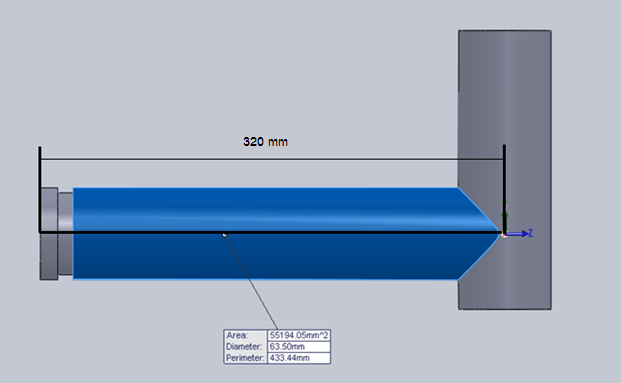 รูปที่ 61 ความเค้นของรอยเชื่อมภายใต้การดัดจากตารางที่ 3 จากสมการที่ (5) จากสมการที่ (6) แทนค่าจากตารางที่ 1 ลวดเชื่อม AWS Electrode Number E6013AWS Electrode Number	: E60XXTensile Strength	: 427 MPaYield Strength ()	: 345 MPaPercent Elongation	: 17-25	Factor of Safetyแทนค่าการคำนวณแรงลอยตัว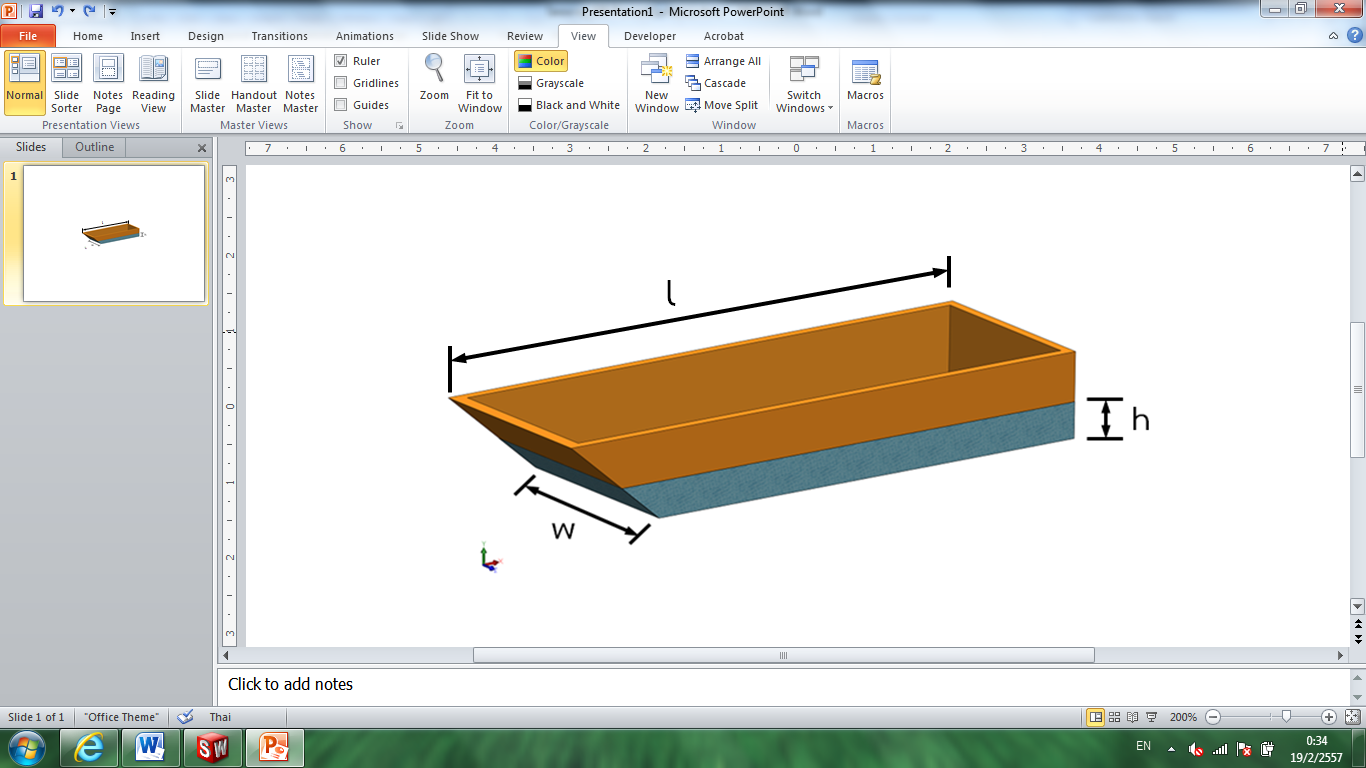 รูปที่ 62 ภาพประกอบการคำนวณ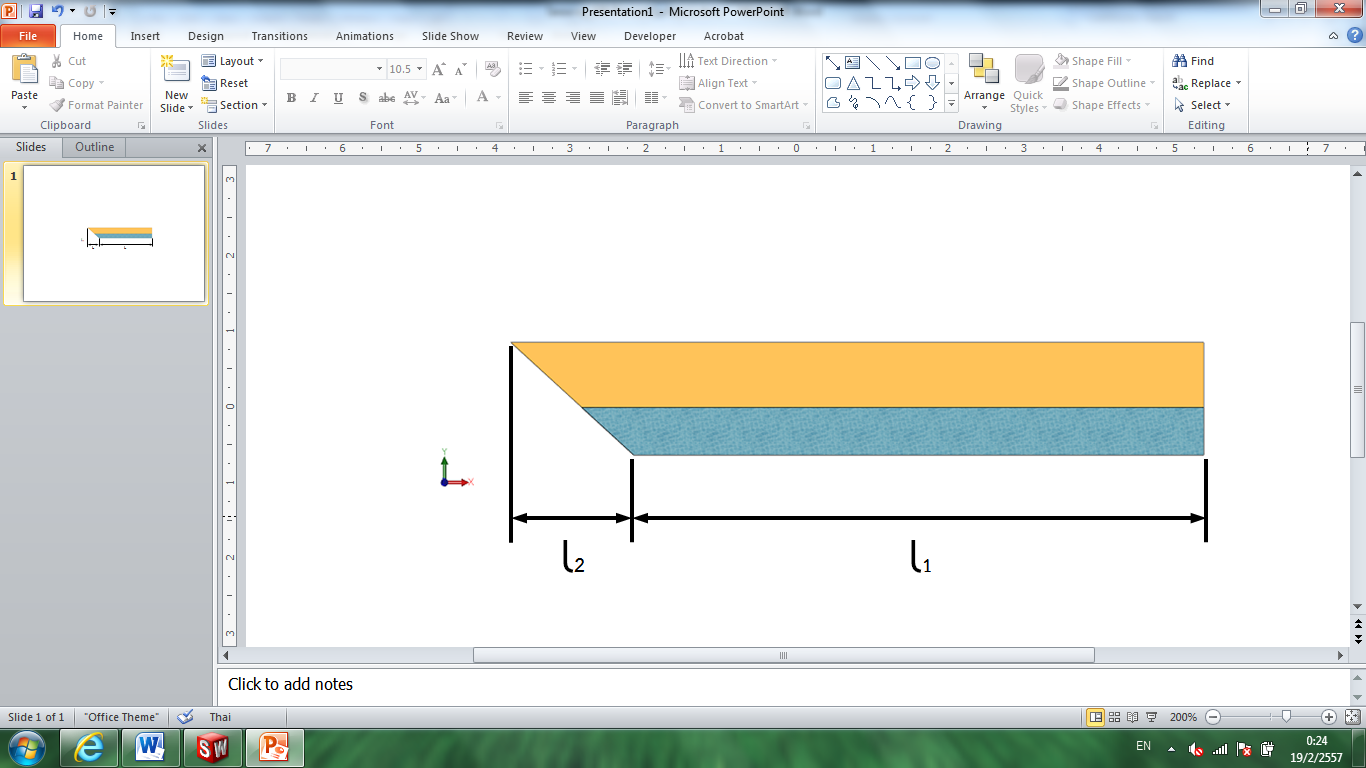 รูปที่ 63 ภาพประกอบการคำนวณ (ต่อ)คำนวณหาปริมาตรของเรือส่วนที่จมจาสมดุลแรง	:	           จากสมการ	:		จะได้ว่า ปริมาตรส่วนที่จมมีค่า ตรวจสอบความสูงของส่วนที่จมแทนค่าเรือมีความสูง 44 cm แต่ส่วนที่จมมีความสูง 19.35 cm ดังนั้นเรือจึงสามารถลอยได้การทดสอบการขับเคลื่อนตารางที่ 4 บันทึกผลการทดสอบการขับเคลื่อน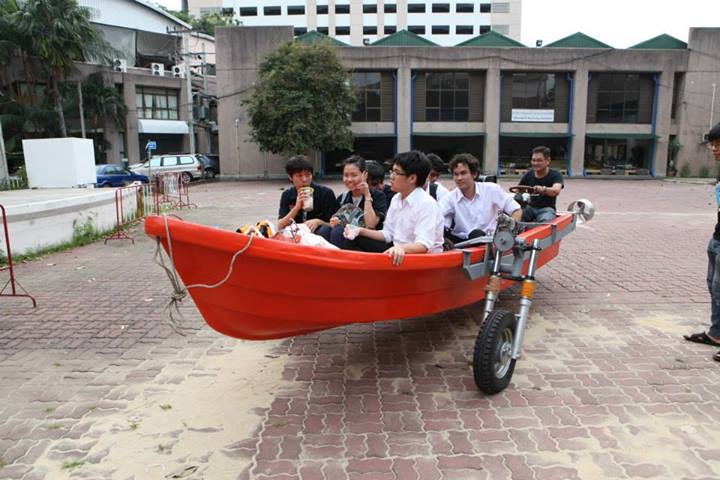 รูปที่ 64 การทดสอบบนบก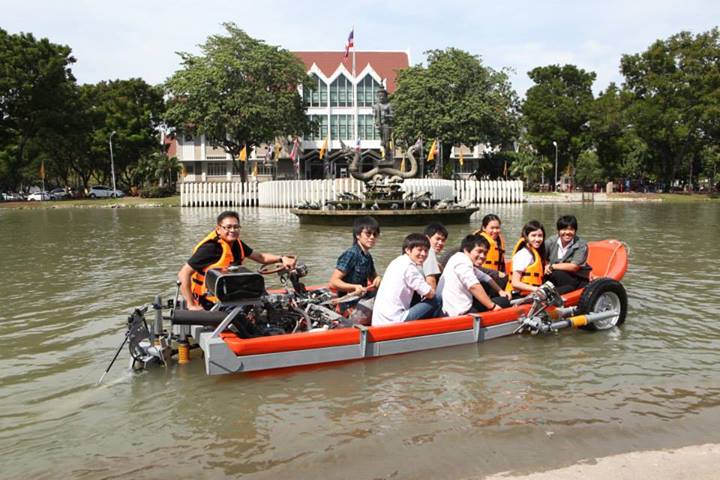 รูปที่ 65 การทดสอบในน้ำบทที่ 5 วิจารณ์ (Discussion)ระบบเบรก ปัจจุบันเบรกด้วยล้อหลังเพียงล้อเดียวด้วยระบบดรัมเบรกซึ่งมีแรงในการเบรกน้อยโดยเฉพาะอย่างยิ่งเมื่อถูกน้ำ แก้ไขโดยออกแบบระบบดิสก์เบรกสำหรับล้อคู่หน้าส่งกำลังการเบรกจากแป้นเบรกด้วยวงจรน้ำมันเบรก ทำให้กระจายแรงเบรกไปที่ล้อสองข้างได้เท่าๆ กันมีแรงในการเบรกสูงและสามารถทำงานในสภาพเปียกน้ำได้ดีการกระจายน้ำหนักในน้ำ ด้านหลังของเรือกินน้ำลึกเกินไป ต้องกระจายน้ำหนักไปที่ด้านหน้ามากขึ้นด้วยการย้ายแบตเตอรี่ทั้งสองลูกไปด้านหน้าเครื่องยนต์ ควรเพิ่มขนาดเครื่องยนต์สูบเดียวให้มีขนาดใหญ่ที่สุดจาก 200 cc เป็น 250 cc เพื่อเพิ่มสมรรถนะทั้งบนบกและในน้ำ พร้อมทั้งเพิ่มขนาดของรังผึ้งหม้อน้ำด้วยเกียร์ PTO ควรจะมีฟังก์ชั่นการทำงานที่สามารถส่งกำลังไปทั้งล้อและใบจักรพร้อมๆกันได้เพื่อการวิ่งในสภาวะกึ่งบกกึ่งน้ำและการวิ่งขึ้นทางลาดจากน้ำขึ้นบกควรเพิ่มจุดยึดชุดล้อกับตัวเรือ เพื่อรับแรงที่กระทำกับชุดล้อ ไม่ให้ Stud ต้องรับภาระมากเกินไป ซึ่งอาจสร้างความเสียหายให้กับเหล็กโครงสร้าง และยังเป็นการเพิ่มอายุการใช้งานอีกด้วยบทที่ 6 สรุป (Conclusion)KU Amphibian Alligator สามารถวิ่งได้ทั้งบนบกและในน้ำ สามารถวิ่งขึ้นลงทางชันได้ ผู้โดยสารมีความปลอดภัยในการโดยสารสมรรถนะในน้ำ โดยภาพรวม เป็นที่น่าพอใจ การทรงตัวของเรือถือว่าดีสามารถแล่นเข้าโค้งด้วยความเร็วได้ สามารถแล่นฝ่าคลื่นในแม่น้ำได้ ความเร็วเป็นที่น่าพอใจ อัตราการสิ้นเปลืองน้ำมันเชื้อเพลิงเป็นที่น่าพอใจสามารถเลือกอัตราทดเกียร์ให้เหมาะสมกับความเร็วในการแล่นได้ และสามารถแล่นถอยหลังได้ สมรรถนะบนบก โดยภาพรวม  เป็นที่น่าพอใจความเร็วเป็นที่น่าพอใจอัตราเร่งพอใช้ได้การขึ้นทางลาดชันพอใช้ได้การวิ่งในสภาพทุรกันดารพอใช้ได้อัตราการสิ้นเปลืองน้ำมันเชื้อเพลิงเป็นที่น่าพอใจการทรงตัว ค่อนข้างดี สามรถเลี้ยวโค้งรัศมีแคบที่ความเร็วสูงได้ระบบกันสะเทือน พอใช้ได้ค่อนข้างดี โช้คอัพสามารถยุบตัวตามการทำงานได้พอสมควรการบรรทุก สามารถบรรทุกน้ำหนักได้มากกว่าเป้าหมายเนื่องจากโครงงานนี้เป็นโครงการร่วมของทางมหาวิทยาลัยเกษตรศาสตร์ และมูลนิธิเพื่อนพึ่ง  (ภาฯ)ยามยาก เรือของเราจึงได้นำไปจัดแสดงที่งานเพื่อนพึ่ง (ภาฯ) ณ วังสวนกุหลาบ เมื่อวันที่ 17-26 ธันวาคม 2556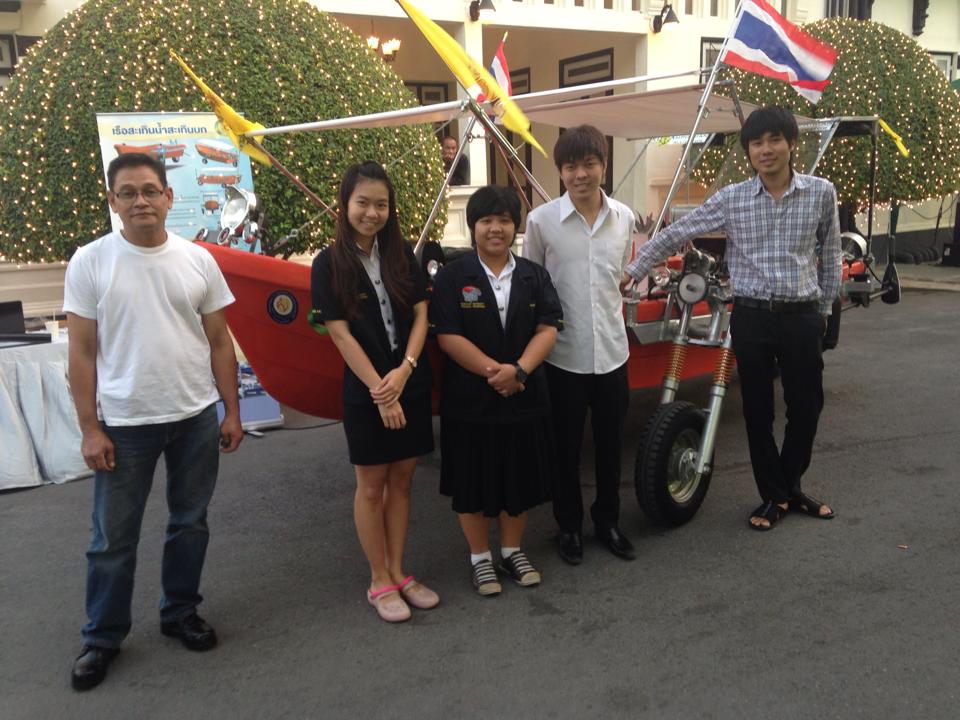 รูปที่ 66 แสดงผลงานที่งานเพื่อนพึ่ง (ภาฯ) ณ วังสวนกุหลาบบรรณานุกรมพรทิพย์. (2556). ครั้งแรก ‘ยานสะเทินน้ำสะเทินบก’ ด้วยพลังงานไฟฟ้า, ค้นเมื่อ 27 มิถุนายน 2556, วอยซ์ทีวี, เว็บไซท์ : http://news.voicetv.co.th/technology/65835.htmlสุชญา เจียรโภคกุล และ ชนากานต์ นิลภารักษ์. (2554). แรงลอยตัว (Buoyant force), ค้นเมื่อ 14 ธันวาคม 2556, เว็บไซท์ : http://www.thaigoodview.com/node/89449เสนีย์ ศิริไชย. (2532). “รอยเชื่อม”, “การออกแบบชิ้นส่วนเครื่องจักรกล”. สถาบันเทคโนโลยีพระจอมเกล้าธนบุรี, กรุงเทพมหานคร.ประวัตินิสิตชื่อ-นามสกุล นางสาวจุฑาธิป โรจนบัณฑิต   เลขประจำตัวนิสิต 5310552448ภาควิชา วิศวกรรมเครื่องกล	คณะวิศวกรรมศาสตร์ มหาวิทยาลัยเกษตรศาสตร์ที่อยู่ปัจจุบัน 4 ซอย ประชานิเวศน์ 3 ซ.25/7 ถนน สามัคคี ตำบล ท่าทราย อำเภอ เมืองนนทบุรี 	       จังหวัด นนทบุรี 11000โทรศัพท์บ้าน -					โทรศัพท์เคลื่อนที่ 081-343-6219ระดับการศึกษา:ชื่อ-นามสกุล นางสาวเพ็ญพิชชา ศุภพิมล   เลขประจำตัวนิสิต 5310553258ภาควิชา วิศวกรรมเครื่องกล	คณะวิศวกรรมศาสตร์ มหาวิทยาลัยเกษตรศาสตร์ที่อยู่ปัจจุบัน 74/23 หมู่ 2 ถนน ปทุมสายใน ตำบล บางขะแยง อำเภอ เมืองปทุมธานี 			       จังหวัด ปทุมธานี 12000  		โทรศัพท์บ้าน 02-975-4305				โทรศัพท์เคลื่อนที่ 086-349-5262		ระดับการศึกษา:ชื่อ-นามสกุล นายศุภกฤต คนึงโชติ   เลขประจำตัวนิสิต 5310553584ภาควิชา วิศวกรรมเครื่องกล	คณะวิศวกรรมศาสตร์ มหาวิทยาลัยเกษตรศาสตร์ที่อยู่ปัจจุบัน 99/185 หมู่บ้านศรีปราโมทย์ ถนน นนทรี แขวงช่องนนทรี เขต ยานนาวา กทม. 	       10120โทรศัพท์บ้าน 02-295-3576				โทรศัพท์เคลื่อนที่ 083-808-8555ระดับการศึกษา:         จุฑาธิปโรจนบัณฑิต5310552448         เพ็ญพิชชาศุภพิมล5310553258         ศุภกฤตคนึงโชติ5310553584     จุฑาธิปโรจนบัณฑิต5310552448     เพ็ญพิชชาศุภพิมล5310553258     ศุภกฤตคนึงโชติ5310553584ความเร็วสูงสุดบนบก 22 กิโลเมตรต่อชั่วโมงในน้ำ 7 กิโลเมตรต่อชั่วโมงน้ำหนักตัวเปล่า120 กิโลกรัมน้ำหนักบรรทุกสูงสุดบนบก 350 กิโลกรัม (นั่งได้สูงสุด 5 คนบนบก)ในน้ำ 240 กิโลกรัม (นั่งได้สูงสุด 3 คนในน้ำ)เครื่องยนต์เบนซินอเนกประสงค์ 4 จังหวะ 5.5 แรงม้าอัตราสิ้นเปลืองน้ำมันบนบก 20 กิโลเมตรต่อลิตรในน้ำ 9 กิโลเมตรต่อลิตรระบบส่งกำลัง                                        เกียร์ 1 Speed, เฟืองดอกจอก, คลัตช์ระบบตึงสายพานและโซ่ประเภทของรถยนต์ประเภทของรถยนต์ถนนคอนกรีตถนนดินอัดแน่นปานกลางถนนทรายรถเก๋ง0.0150.080.30ระบรรทุก0.0120.060.25รถแทรกเตอร์0.0200.040.20AWS Electrode NumberTensile  Strength (MPa)Yield  Strength (MPa)Percent ElongationE60xx42734517-25E70xx48239322E80xx55146219E90xx62053114-17E100xx68960013-16E120xx82773714รายการผลการทดสอบผลการทดสอบผลการทดสอบผลการทดสอบรายการครั้งที่ 1ครั้งที่ 2ครั้งที่ 3เฉลี่ย1. บนบก- ความเร็วสูงสุด55.80 km/h52.92 km/h56.88 km/h55.20 km/h- ความเร็วปกติ37.44 km/h39.24 km/h41.40 km/h39.36 km/h2. ในน้ำ- คามเร็วสูงสุด28.08 km/h24.12 km/h25.92 km/h26.04 km/h- ความเร็วปกติ17.64 km/h18.36 km/h15.48 km/h17.16 km/hคุณวุฒิการศึกษาโรงเรียน/สถาบันปีการศึกษาที่จบมัธยมศึกษาตอนปลายโรงเรียนเบญจมราชานุสรณ์2553มัธยมศึกษาตอนต้นโรงเรียนเบญจมราชานุสรณ์2550คุณวุฒิการศึกษาโรงเรียน/สถาบันปีการศึกษาที่จบมัธยมศึกษาตอนปลายโรงเรียนนวมินทราชินูทิศ หอวัง นนทบุรี2553มัธยมศึกษาตอนต้นโรงเรียนนวมินทราชินูทิศ หอวัง นนทบุรี2550คุณวุฒิการศึกษาโรงเรียน/สถาบันปีการศึกษาที่จบมัธยมศึกษาตอนปลายโรงเรียนวัดสุทธิวราราม2553มัธยมศึกษาตอนต้นโรงเรียนวัดสุทธิวราราม2550